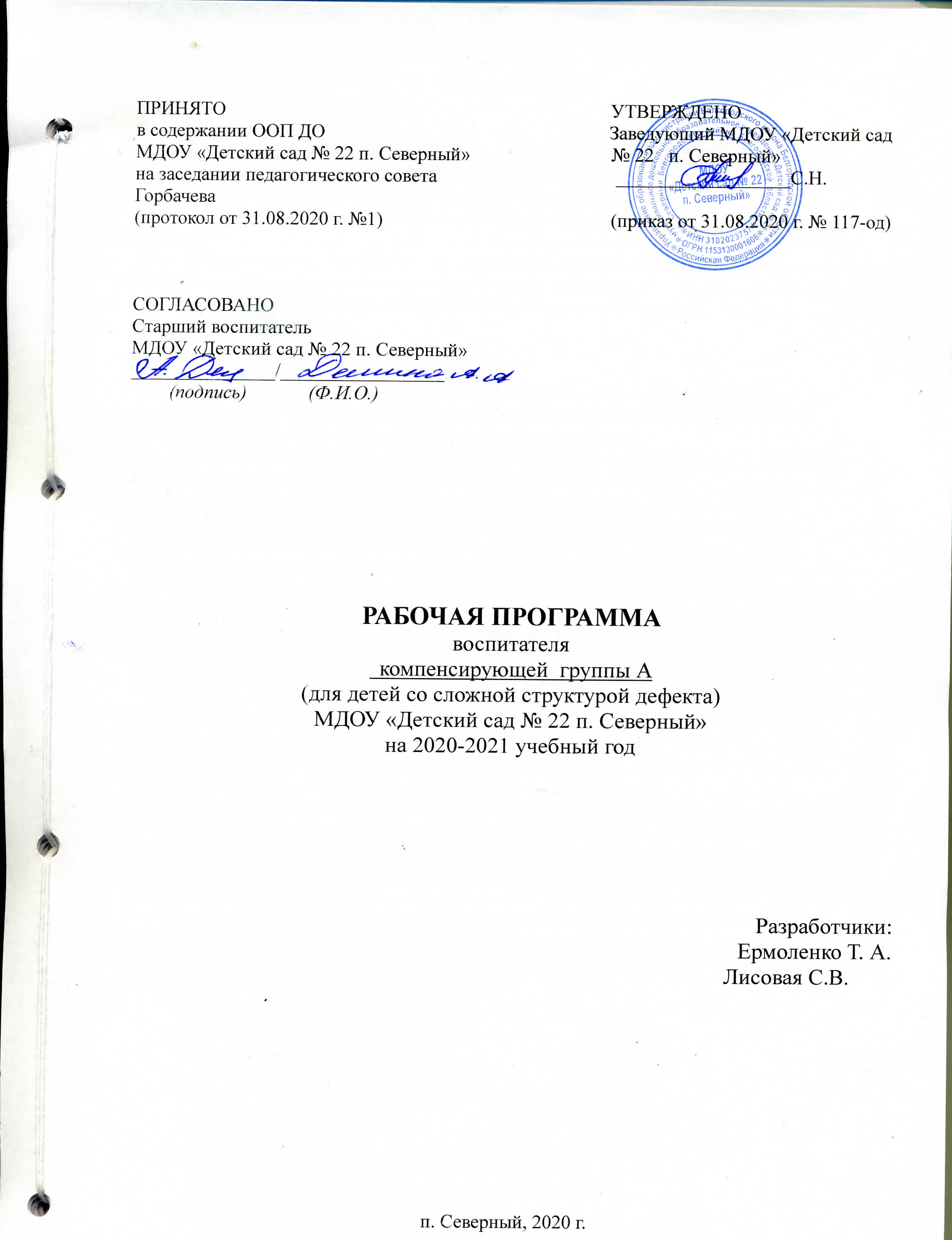 СОДЕРЖАНИЕВведение   Целевой раздел.      Пояснительная записка…………………………………………………………………....- 4Цели и задачи реализации рабочей программы воспитателя………………………….- 5 Принципы и подходы к формированию   Программы………………………………… - 6   Значимые характеристики особенностей развития детей со сложной структурой   дефекта…………………………………………………………………………………………….- 8 1.4.    Планируемые результаты как целевые ориентиры освоения Программы……………..- 91.4.1. Мониторинг эффективности педагогических воздействий…………………………….-181.4.2. Часть, формируемая участниками образовательных отношений……………………...-19 Содержательный раздел.2.  Описание образовательной деятельности и коррекционной работы в соответствии с индивидуальными особенностями  развития детей со сложной структурой дефекта, умственной отсталостью (интеллектуальными нарушениями)2.1. Образовательная область «Социально-коммуникативное развитие»…………………..-202.2. Образовательная область «Познавательное развитие»………………………………….-252.3. Образовательная область «Речевое развитие»……………………………………………-322.4. Образовательная область «Художественно-эстетическое развитие»…………………...-352.5. Образовательная область «Физическое развитие»……………………………………….-442.6. Описание вариативных форм, методов и средств реализации Программы2.6.1. Часть, формируемая участниками образовательных отношений. Региональный компонент…………………………………………………………………………………………-492.6.2. Организация образовательной деятельности разных видов и культурных практик.-492.6.3. Взаимодействие с педагогами……………………………………………………………-512.6.4. Перспективный план взаимодействия с семьями воспитанников……………………..-51III Организационный раздел3.Организация деятельности группы3.1. Режим дня на холодный теплый период…………………………………………………...-533.2. Учебный план………………………………………………………………………………..-543.3. Схема распределения непрерывной образовательной деятельности……………………-55 3.4. Описание традиционных событий (праздники, развлечения, досуги)…………………..-553.5. Описание материально - технического и методического обеспечения Программы…..-56 3.6. Часть, формируемая участниками образовательных отношений . Региональный компонент………………………………………………………………………………………...-593.6.1.Условия реализации в образовательной деятельности (региональный компонент)…..-593.6.2. Расписание мероприятий (региональный компонент)………………………………….-593.7. Особенности организации развивающей предметно-пространственной среды………..-60 Приложение Название программы: Рабочая программа воспитателя группы компенсирующей направленности для детей со сложной структурой МДОУ «Детский сад № 22 п. Северный»  Разработчики программы:Ермоленко Т.А. – воспитатель;Лисовая  С.В.– воспитательИсполнители программы: воспитатели   группы компенсирующей направленности   для детей со сложной структурой дефекта, педагоги, заменяющие на время отсутствия основного работникаСроки реализации: 2020-2021 учебный год.Список используемых сокращений: ДО -  дошкольное образование;МДОУ – муниципальное дошкольное образовательное учреждение; ИКТ -  информационно-коммуникационные технологии;РП – рабочая программа;ПООП ДО – примерная общеобразовательная программа дошкольного образования;ОВЗ -  ограниченные возможности здоровья;ОО - образовательная область;АООП	ДО	–	адаптированная	основная	 образовательная программа  дошкольного образования;НОД – непрерывная образовательная деятельность;КГН – культурно-гигиенические навыки;УМК  - учебно-методический комплект;ФГОС ДО  -  федеральный государственный образовательный стандарт дошкольного образования (Приказ № 1155 от 17 октября 2013 года).ЦЕЛЕВОЙ РАЗДЕЛ.Пояснительная записка.          Рабочая программа воспитателей группы компенсирующей направленности для  детей со сложной структурой речи МДОУ «Детский сад № 22 п. Северный» Программа включает три основных раздела: целевой, содержательный и организационный. Обязательная часть Программы предполагает комплексность подхода, обеспечивая развитие детей во всех пяти взаимодополняющих образовательных областях: социально-коммуникативное развитие, познавательное развитие, речевое развитие, художественно-эстетическое развитие, физическое развитие. Программа разработана на основе АООП для детей со сложной структурой дефекта МДОУ «Детский сад № 22 п. Северный Белгородского района Белгородской области».Методическое обеспечение программы:- Е.А. Екжанова, Е.А. Стребелева «Коррекционно-развивающее обучение и воспитание»Парциальные программы:«Играйте на здоровье!» - программа и технология физического воспитания детей3-7 лет, под редакцией Л.Н. Волошиной;«Белгородоведение» под ред. Епанчицевой Н.Д., Стручаевой Т.М;программа музыкального воспитания детей дошкольного возраста «Ладушки» / И.М. Каплуновой, И.А. Новоскольцевой.Рабочая программа разработана в соответствии с нормативно-правовыми документами:Законом РФ от 29.12.2012 г. №273-ФЗ «Об образовании в Российской Федерации», Федеральным закон от 24 июля 1998 г. № 124-ФЗ «Об основных гарантиях прав ребенка в Российской Федерации», принятый Государственной Думой 3 июля 1998 года, одобренный Советом Федерации 9 июля 1998 года; Указом Президента РФ от 01.06.2012 г. № 761 «О национальной стратегии   действий в интересах детей на 2012 – 2017 годы»;Указ Президента Российской Федерации от07.05.2018г. № 24 «О национальных целях и стратегических задачах развития Российской Федерации на период до 2024 года»;Приказом Министерства образования и науки РФ от 30 августа 2013 года №1014 «Об утверждении Порядка организации и осуществления образовательной деятельности по основным общеобразовательным программам - образовательным программам дошкольного образования»;Приказом Министерства образования и науки РФ от 17 октября 2013 года №1155 «Об утверждении федерального государственного образовательного стандарта            дошкольного образования»;Письмом Министерства образования и науки РФ от 10 января 2014 года № 08-5 «О соблюдении организациями, осуществляющими образовательную деятельность, требований, установленных федеральным государственным образовательным стандартом дошкольного образования»;Комментариями к ФГОС дошкольного образования. Минобрнауки России от 28 февраля 2014 года №08-249;Постановлением Правительства Белгородской области от 30.12.2013 г. № 528-пп           «Об утверждении государственной программы Белгородской области «Развитие                         образования Белгородской области на 2014-2020 годы»;Постановлением Правительства Белгородской области от 28 октября 2013 г. №431-пп «Об утверждении Стратегии развития дошкольного, общего и дополнительного образования Белгородской области на 2013-2020 годы»; Уставом МДОУ «Детский сад № 22 п. Северный». Содержание программы соответствует основным положением возрастной психологии и дошкольной педагогике и выстроена по принципу развивающего образования, целью которого является развитие ребёнка и обеспечивает единство воспитательных, развивающих и обучающих целей и задач.      - Постановлением Главного государственного санитарного врача Российской федерации от 15 мая 2013 г. №26 г. Москва «Об утверждении СанПиН 2.4.1.3049-13 «Санитарно - эпидемиологические требования к устройству, содержанию и организации режима работы дошкольных образовательных организаций», с изменениями и дополнениями 2019 г.- Санитарно-эпидемиологические 3.1/2.4.3598-20 «Санитарно-эпидемиологические требования к устройству, содержанию и организации работы образовательных организаций и других объектов социальной инфраструктуры для детей и молодёжи в условиях распространения новой коронавирусной инфекции (COVID-19)»;Настоящая рабочая программа воспитателей ГКН с ССД - это нормативно-управленческий документ, обосновывающий выбор цели, содержания, применяемых методик и технологий, форм организации образовательного процесса МДОУ с учетом приоритетных направлений его деятельности, условий реализации выбранных программ и технологий в работе с детьми ГКН с ССД дошкольного возраста.1.1 Цели и задачи Программы (соответствуют ФГОС ДО(п. 1.6.ФГОС ДО)Цель рабочей программы: развитие личности детей дошкольного возраста с ССД в различных видах общения и деятельности с учетом их возрастных, индивидуальных психологических и физиологических особенностей.Программа направлена на:создание благоприятных условий развития ребенка с  ССД, открывающих возможности для его позитивной социализации, его личностного развития, развития инициативы и творческих способностей на основе сотрудничества со взрослыми и сверстниками;создание развивающей предметно – пространственной  среды, которая представляет собой систему условий социализации и индивидуализации детей с ССД.Цель реализуется через решение следующих задач:охрана и укрепление физического и психического здоровья детей, в том числе их эмоционального благополучия;обеспечение равных возможностей полноценного развития каждого ребёнка в период дошкольного детства независимо от места проживания, пола, нации, языка, социального статуса, психофизиологических особенностей (в том числе ограниченных возможностей здоровья);создание благоприятных условий развития детей в соответствии с их возрастными и индивидуальными особенностями и склонностями, развития способностей и творческого потенциала каждого ребёнка как субъекта отношений с самим собой, другими детьми, взрослыми и миром;осуществление образовательного процесса на основе духовно-нравственных и социокультурных ценностей и принятых в обществе правил и норм поведения в интересах человека, семьи, общества;формирование общей культуры личности воспитанников, развитие их социальных, нравственных, эстетических, интеллектуальных, физических качеств, инициативности, самостоятельности и ответственности ребёнка, формирования предпосылок учебной деятельности;обеспечение вариативности и разнообразия содержания образовательных программ и организационных форм уровня дошкольного образования, возможности формирования образовательных программ различной направленности с учётом образовательных потребностей, способностей и состояния здоровья детей;формирование социокультурной среды, соответствующей возрастным, индивидуальным, психологическим и физиологическим особенностям детей;определение достижения ребенка с ССД  с целью планирования и осуществления воздействия, направленного на раскрытие потенциальных возможностей развития ребенка; расширение форм взаимодействия взрослых с детьми и создание условий для активизации форм партнерского сотрудничества между детьми С СС в группе; формирование у дошкольников целостной картины мира на основе краеведения; приобщение к традициям Белгородского края, к традициям России, к традициям семьи;осуществление взаимодействия воспитателей ГКН с ССД с учителем – дефектологом, учителем – логопедом, психологом, музыкальным руководителем, инструктором по физической культуре в образовательной деятельности с детьми с ССД; обеспечение психолого-педагогической поддержки семьи и повышения компетентности родителей (законных представителей) в вопросах развития и образования, охраны и укрепления здоровья детей;Привлечение родителей воспитанников на активное участие в образовательном процессе ГКН с ССД и ДОУ.                      1.2. Принципы и подходы к формированию Программы Программа предусматривает реализацию основных принципов дошкольного образования:полноценное проживание ребёнком всех этапов детства, обогащение (амплификация) детского развития;построение образовательной деятельности на основе индивидуальных особенностей каждого ребёнка, при котором сам ребёнок становится активным в выборе содержания своего образования, становится субъектом образования;содействие и сотрудничество детей и взрослых, признание ребёнка полноценным участником (субъектом) образовательных отношений;поддержка инициативы детей в различных видах деятельности;сотрудничество ДОУ с семьёй;приобщение детей к социокультурным нормам, традициям семьи, общества и государства;формирование  познавательных  интересов  и  познавательных действийребёнка в различных видах деятельности;возрастная адекватность дошкольного образования (соответствие условий, требований, методов возрасту и особенностям развития);учет этнокультурной ситуации развития детей.Основные подходы(в рамках реализации обязательной части и части, формируемой участниками образовательных отношений)-Личностно-ориентированный - выступает базой воспитания и развития целостной, свободной личности, осознающей свое достоинство и уважающей достоинство, свободу и права других индивидов.-Деятельностный - именно с помощью деятельности индивид реализует свои отношения с природой и обществом. Базовые основы культуры личности, всестороннее развитие психических и физических качеств формируются только через активное включение ребенка в деятельность – взаимодействие с другими людьми.-Компетентностный - дошкольный период связан с формированием и развитием важнейших умений и навыков детей, играющими ключевую роль в дошкольном детстве.-Коммуникативно-диалогический - предполагает субъект – субъектное взаимодействие педагога и воспитанника. При этом происходит насыщение образовательного пространства образцами общей культуры.-Культурологический - Помогает в решении комплекса важных задач: овладение детьми старшего дошкольного возраста культурой своего народа как условие интеграции в иные культуры; формирование у ребенка представлений о многообразии культур в своей стране и мире; воспитание положительного отношения к культурным различиям; создание условий для включения воспитанников в культуры других народов; формирование умений и навыков эффективного взаимодействия с представителями различных культур; воспитание детей старшего дошкольного возраста в духе мира, терпимости, гуманного межнационального общения.-Гуманистический - Предполагает ориентацию всего педагогического процесса на развитие личности дошкольника, его возможностей, признание человека высшей ценностью.-Системный - Означает знание и использование в системе, в тесной взаимосвязи структурных элементов учебно-воспитательного процесса – от цели до конечного результата.-Комплексный - Включает объединение усилий всех воспитательных институтов для успешного решения образовательных и воспитательных целей и задач. Особенности разработки Рабочей программы:условия, созданные в группе для реализации целей и задач РП группы;социальный заказ родителей (законных представителей);детский контингент;кадровый состав педагогических работников;Группа функционирует в режиме пятидневной рабочей недели с двумя выходными днями (суббота, воскресение, государственные праздничные дни).График работы группы – 10-часовой (с 7.30 до 17.30 часов).Особенности осуществления образовательного процесса.     Группа отвечает санитарно-гигиеническим, противоэпидемическим требованиям, правилам противопожарной безопасности.групповой ячейке имеется  спальня, игровая комната, приемная, туалетная комната, раздаточная.На территории учреждения размещена игровая площадка, которая оснащена теневым навесом и необходимым игровым оборудованием в соответствии с требованиями СанПин и ФГОС ДО. Педагоги постоянно работают над укреплением материально-технической базы: пополняется пособиями и игровым оборудованием развивающая предметно-пространственная среда, УМК в соответствии с реализуемой основной образовательной программой дошкольного образования.Реализация РП осуществляется  в процессе разнообразных видов детской деятельности: игровой, коммуникативной, двигательной, самообслуживания и элементарного бытового труда, познавательно-исследовательской, восприятия художественной литературы и фольклора, в форме творческой активности, обеспечивающей художественно-эстетическое развитие ребенка.Характер взаимодействия взрослых и детей: личностно-развивающий, гуманистический. Воспитание и обучение ведется на русском языке.Учитывая регионально-климатические условия (большое количество дней теплого периода с мая по сентябрь), в тёплое время года максимальное число видов детской деятельности и других мероприятий проводится на участке во время прогулки, где с детьми так же организуются игры, физические упражнения.Образовательный процесс осуществляется в группе по двум режимам, с учетом теплого и холодного периода года.Характеристика группы.Направленность группы – ГКН с ССД,  Списочный состав –  5 детей, из них 5 -  дети с ОВЗ имеющие инвалидность.Характеристика кадрового потенциала педагогов группы.Реализация РП группы осуществляется квалифицированными педагогами: Ермоленко Татьяна Алексеевна – имеет среднее - специальное педагогическое образование, высшую категорию.Лисовая Светлана Николаевна - имеет высшее педагогическое образование, первую категорию.Индивидуальные особенности обучающихся.Все воспитанники группы русскоязычные. Гендерная характеристика обучающихся:мальчиков -2, девочек –3 Распределение детей по группам здоровья:Социальный статус семей.Воспитанники ГКН с ССД «А» группы МДОУ – дети из семей социального статуса - полная. Общее число семей – 5.1.3. Значимые для разработки и реализации Программы характеристикиУчитывая неоднордность (разнообразие и сочетания нарушений) контингента воспитанников группы компенсирующей направленности для детей со сложной структурой дефекта, в данной главе описаны значимые для разработки программы психолого-педагогические особенности развития детей данной группы.Общая характеристика детей, посещающих группу в 2020-2021 учебном году.             У детей данной группы отмечается замедленный темп речевого развития и большая распространенность нарушения речи, 2 ребенка безречевых (Синдром Дауна). У остальных детей речь простая, обедненная. Словарный запас выраженно ограничен, звукопроизношение недостаточно в разной степени, нарушена слоговая структура слова. Фраза агграматична. Затруднено понимание даже относительно сложных речевых конструкций вследствие выраженной недостаточности всей сферы пространственных представлений.Важная отличительная характеристика детей этой группы – это как раз многообразие и своеобразие вариантов развития, что не позволяет их рассматривать внутри других категорий детей, а указывает на объединение в особую группу психического развития. Поведение этих детей соответствует более младшему возрасту (менее активны, безынициативны, у них слабо выражены познавательные интересы, проявляющиеся в бесконечных вопросах нормально развивающихся дошкольников);- значительно отстают они и по сформированности регуляции и саморегуляции поведения, в результате чего не могут хотя бы относительно долго сосредоточиться на каком-либо одном занятии;- ведущая деятельность (игровая) у них тоже еще недостаточно сформирована;- отмечается недоразвитие эмоционально-волевой сферы, которое проявляется в примитивности эмоций и их неустойчивости: дети легко переходят от смеха к слезам и наоборот;- отставание детей в речевом развитии проявляется в ограниченности словаря, недостаточной сформированности грамматического строя, наличии у многих из них недостатков произношения и звукоразличения, а также в низкой речевой активности.Дети как правило зависимы, не самостоятельны. Темп деятельности замедленный, может быть и быстрым, импульсивным. Работоспособность у детей снижена, иногда ребенок с трудом работает даже под контролем взрослого, не удерживает алгоритм задания. Обучаемость у детей снижена, перенос освоенных навыков на аналогичный материал грубо затруднен даже при подаче его в наглядно-действенной форме. Темп обучения значительно замедлен. У детей отмечается грубая дефицитарность всех психических процессов.Мелкая моторика сформирована недостаточно (почти все дети в группе карандаш держат неправильно, ножницами не владеют), нарушение мимической моторики выявлено у двух детей.1.4.  Планируемые результаты как целевые ориентиры освоения ПрограммыРезультаты освоения Программы представлены в виде целевых ориентиров дошкольного образования.1.4.1. Мониторинг эффективности педагогических воздействий. 	Педагогический мониторинг (оценка индивидуального развития детей дошкольного возраста, связанной с оценкой эффективности педагогических воздействий и лежащей в основе их дальнейшего планирования) проводится 3 раза в год (сентябрь, декабрь, апрель).  Методы мониторинга: наблюдения, индивидуальные беседы, игры,  продукты детской деятельности. Все  мероприятия  осуществлялись в привычной для детей обстановке с учетом возрастных и  индивидуальных особенностей кажого воспитанника и зоны ближайшего развития.Сводная таблица мониторинга образовательного процесса(промежуточных и итоговых результатов освоения детьми  АОП) МДОУ «Детский сад № 22 п. Северный»  на 2020 – 2021 учебный годВоспитатели: 1.4.2. Часть, формируемая участниками образовательных отношенийБелгородоведение. Парциальная программа для дошкольных образовательных организаций / Т.М. Стручаева, Н.Д. Епанчинцева, и др.  Цель: социально-нравственное становление дошкольников, направленное на развитие личности посредством приобщения детей к культуре родного края, формирование исторического и патриотического сознания через изучение истории, культуры, природы Белогорья.Задачи интегрированного курса:1.Формирование у дошкольников целостной картины мира на основе краеведения;2.Приобщение к традициям белгородского края, к традициям России, к традициям семьи; Формирование нравственных качеств, чувства патриотизма, толерантного отношения ко всем людям, населяющим нашу многонациональную область и Россию;3.	Приобщение	детей	к	изучению	родного	края	через	элементы исследовательской и проектной деятельности совместно со взрослыми;4.Воспитание	бережного	отношения	к	объектам	природы	и результатам труда людей в регионе и в целом России.Целевые ориентиры:1. У детей сформированы знания о родном городе Белгороде, его культурных и исторических ценностях, природном богатстве;  2. У детей сформированы представления об основных профессиях людей, живущих в городе;  3. Дети проявляют интерес к труду взрослых, осознают его значимость для благополучия жителей БелгородII Содержательный раздел2.Описание образовательной деятельности в соответствии с направлениями развития ребенка.Содержание РП обеспечивает развитие личности, мотивации и способностей детей в различных видах деятельности и охватывает следующие структурные единицы, представляющие определенные направления развития и образования детей (далее - образовательные области):социально-коммуникативное развитие;познавательное развитие;речевое развитие;художественно-эстетическое развитие;физическое развитие.2.1. Образовательная область «Социально – коммуникативное развитие»1 год Воспитание культурно-гигиенических навыков2 год Культурно - гигиенические навыки3 год Хозяйственно – бытовой труд2.2 Образовательная область «Познавательное развитие»1 годОкружающий мирФормирование элементарных математических представлений2 годОкружающий мирФормирование элементарных математических представлений3 годОкружающий мирФормирование элементарных математических представлений2.3. Образовательная область «Речевое развитие»1 год2 год3 год2.4. Образовательная область «Художественно-эстетическое развитие»1 годЛепкаАппликацияРисованиеКонструирование2 годЛепкаАппликацияРисованиеКонструирование3 годЛепкаРисованиеАппликация Конструирование2.5. Образовательная область «Физическое развитие»1 год   Основное содержание работы: метание выполняется по подражанию действиям взрослого. При затруднениях используются совместные действия взрослого с ребенком. Дети берут мячи из корзины и бросают по крупной мишени, укрепленной на стене или находящейся на полу. Затем дети бросают мячи в цель (в корзину, обруч, доску) вначале одной рукой, затем двумя. Детям предлагаются мячи, разные по размеру и материалу. Построение выполняется с помощью воспитателя. Дети строятся без равнения: в шеренгу, вдоль каната или веревки, положенной на пол по прямой линии; друг за другом, держась за веревку рукой; в колонну друг за другом; в круг вдоль каната или веревки.Ходьба выполняется по показу и самостоятельно в сопровождении звуковых сигналов: стайкой вслед за воспитателем и к воспитателю; группой вдоль зала к противоположной стене, к воспитателю и самостоятельно — из исходного положения, стоя вдоль стены лицом к залу; друг за другом вдоль каната за воспитателем и самостоятельно друг за другом, держась руками за веревку.Бег выполняется по показу и самостоятельно с использованием звуковых сигналов: стайкой за воспитателем; группой вдоль зала к противоположной стороне — из исходного положения, стоя вдоль стены лицом к залу; по кругу вдоль каната за воспитателем и самостоятельно; с остановками по окончании звуковых сигналов.Прыжки — сначала выполняется спрыгивание с доски, с приподнятого края доски (высота ) отдельными детьми по показу, со страховкой и с помощью воспитателя. Подпрыгивание — на носках на месте.Ползание, лазанье, перелезание выполняется со страховкой и с помощью воспитателя, по звуковому сигналу: ползание по ковровой дорожке, доске, положенной на пол (ширина 30—35 см), наклонной доске (высота 20—25 см) с проползанием под веревкой (высота 30—35 см), по скамейке; лазанье по гимнастической стенке произвольным способом; перелезание через одну-две скамейки (расстояние 1 —1,5 м одна от другой); пролезание между рейками лестничной пирамиды, палатки или вышки.Общеразвивающие упражнения выполняются детьми вслед за взрослым по подражанию.Упражнения без предметов. Движения головой — повороты вправо-влево, наклоны вперед-назад; движения руками вперед — в стороны — вверх — к плечам — на пояс вниз; «пропеллер» (круговые движения согнутыми перед грудью руками); сжимание пальцев в кулаки и разжимание; хлопки в ладоши; притоптывание одной ногой с положением рук на поясе; притоптывание двумя ногами; хлопки с притоптываниями одновременно.Упражнения с предметами.1. Упражнения с флажками. Движения рук вверх-вниз; скрестные широкие размахивания вверху над головой; скрестные широкие размахивания внизу перед собой; приседания с опусканием флажка на пол; постукивание о пол черенком флажка в приседе; помахивание флажком вверху над головой одной рукой. (Со второй половины года используются по два флажка на ребенка.)2. Упражнения с мячом. Отталкивание двумя руками большого мяча, подвешенного в сетке; катание среднего мяча друг к другу, сидя в парах; катание среднего мяча к воспитателю, лежа на животе; бег за мячом, брошенным воспитателем; бросок мяча в корзину, стоя; бросок малого мяча вдаль и бег за мячом; бросок среднего мяча воспитателю и ловля от него, сидя, затем стоя (расстояние 30—40 см); передача среднего и малого мячей друг другу по ряду, сидя.Упражнения, направленные на формирование правильной осанки, выполняются по показу, с помощью и страховкой воспитателя по звуковому сигналу; подтягивание по скамейке или наклонной доске двумя руками, лежа на животе (высота приподнятого края доски 20—25 см); катание среднего мяча к стене, лежа на животе (используется перевернутая скамейка); катание среднего мяча к воспитателю, лежа на животе; топтание на канате стопами, сидя и стоя поперек каната; ходьба боком приставными шагами по нижней рейке гимнастической стенки (придерживаясь за верхнюю рейку); ходьба боком приставными шагами по канату, лежащему на полу.Упражнения для развития равновесия выполняются по показу воспитателя со страховкой и с его помощью: ходьба по дорожке, выложенной из каната (ширина 30—35 см); ходьба по доске с приподнятым краем (высота 15—20 см); ходьба по скамейке (высота 20—25 см); движения головой — повороты вправо-влево, наклоны вперед-назад; перешагивание через канат, гимнастические палки, кубики.Подвижные игры выполняются по подражанию действиям воспитателя, носят бессюжетный характер: «Лошадки», «Котята», «Зайчики прыгают», «Догони мяч», «Прокати мяч», «Курочки и петушки», «Птички полетели», «Маленькая змейка», «Проползи через палатку», «Побежим по дорожке», «Пройдем по камушкам», «Передай по кругу», «Спустись с горки», «Беги — ловлю!», «Поезд», «Солнышко и дождик», «Птички в гнездышках», «Догоню, догоню» и др.Часть игр выполняется на метание: «Попади в ворота», «Покачай грушу», «Целься — пли!», «Кольцеброс».Плавание. Дети выполняют подготовительные упражнения у бассейна. Затем они спокойно входят в воду, окунаются, набирают воду в ладони, ополаскивают лицо, плечи, спину, грудь, ложатся на пенопластовые доски, совершают имитирующие элементы техники плавания.Словарь: привет, пока, сядьте, встаньте, идите, бегите, делайте так, прыгайте, шагайте, ползите, ловите, поймал, принеси мяч (флажок), возьми мяч (флажок), дай мяч (флажок), кати мяч, топайте, будем бегать (прыгать, ползать, играть в мяч), верно, неверно, играли (занимались) хорошо, плохо, барабан, мяч, флаг, палка, кубик, веревка, лента, доска.2 годОсновное содержание работы: метание — движения выполняются детьми по показу; дети учатся удерживать и бросать мячи в цель (корзину, сетку). При этом детям предлагаются мячи, разные по весу, размеру, материалу (большие и маленькие — сначала дети учатся ловить мячи среднего размера; надувные, кожаные, пластмассовые, резиновые, матерчатые; с гладкой и шероховатой поверхностью).Построения выполняются с помощью воспитателя и самостоятельно без равнения, в шеренгу, вдоль каната (веревки), в колонну по одному и в круг.Ходьба выполняется за воспитателем и самостоятельно в сопровождении звуковых сигналов; группой к противоположной стене зала; вдоль каната, положенного по кругу, друг за другом; по кругу друг за другом; с остановками по окончании звуковых сигналов; парами, взявшись за руки, на носках, на пятках, с изменением положения рук (вверх, в стороны, на пояс).Бег выполняется по показу за воспитателем и самостоятельно в сопровождении звуковых сигналов; группой к противоположной стене; друг за другом вдоль каната по кругу; друг за другом за воспитателем и самостоятельно с остановками по окончании звуковых сигналов.Прыжки выполняются по показу и с помощью воспитателя: подпрыгивание на носках на месте; подпрыгивание на носках с небольшим продвижением вперед (расстояние 1,5—2 м); перешагивание через положенные на пол веревку, канат; мягкое спрыгивание с приподнятого края доски (высота 10—15 см); спрыгивание со скамейки на полусогнутые ноги, держась за руку воспитателя (высота 20—25 см).Ползание, лазанье, перелезание выполняются со страховкой по звуковому сигналу: ползание по ковровой дорожке, по скамейке, по наклонной доске (высота приподнятого края 25—30 см); перелезание через две гимнастические скамейки, стоящие параллельно (расстояние 1,5—2 м); пролезание между рейками лестничной пирамиды (вышки).Общеразвивающие упражнения.Упражнения без предметов. Выполняются по подражанию и показу воспитателя: движения рук вверх — вперед — в стороны — на пояс — к плечам — за спину — вниз; скрестные широкие размахивания руками вверху над головой; скрестные широкие размахивания руками внизу перед собой; повороты туловища вправо-влево из исходного положения руки на поясе, ноги на ширине плеч; приседания со свободным опусканием рук вниз и постукиванием ладонями о пол; приседания с выпрямлением рук вверх, покручиванием кистями; подпрыгивание на носках на месте, руки на поясе; то же с медленным поворотом кругом; подпрыгивание на двух ногах с небольшим продвижением вперед вовнутрь круга, возвращение на место шагами назад, руки в стороны; движения кистями — покручивания, помахивания, похлопывания; движения кистями с изменением положения рук (вверх, вперед, в стороны); кружение на месте переступанием с положением рук на поясе.Упражнения с предметами.1. Упражнения с флажками. Выполняются вместе с воспитателем по подражанию: одновременные движения рук вперед — вверх — в стороны — вниз; поочередные движения вверх над головой; широкие скрестные движения внизу перед собой; приседания с опусканием флажков на пол, при выпрямлении руки на пояс; размахивание флажками над головой; перешагивание через флажки, положенные на пол (вперед и назад); помахивание флажками движениями кистей в положении рук вперед — в стороны — вверх; ходьба друг за другом с флажками перед собой в согнутых руках, с размахиванием флажками внизу.2. Упражнения с мячами. Выполняются по показу воспитателя, а также вместе с ним: передача мяча друг другу по ряду, сидя на стульях; катание среднего мяча друг другу, сидя по двое на полу; броски среднего мяча от воспитателя к ребенку и обратно, сидя на стульях (воспитатель стоит); броски малого мяча в корзину, стоя (расстояние ); бег за мячом, брошенным воспитателем, с последующим броском в корзину; броски малого мяча вдоль и бег за мячом; подбрасывание и ловля среднего мяча на ладонях, сидя на стульях.Упражнения, направленные на формирование правильной осанки, выполняются по показу, с помощью воспитателя: подтягивание на руках по наклонной доске, лежа на животе (высота приподнятого края 20—25 см); катание каната стопами, сидя; катание среднего мяча воспитателю, лежа на животе (используется перевернутая набок скамейка); катание среднего мяча друг другу, лежа на животе (расстояние до ); удерживание на перекладине.Упражнения для развития равновесия выполняются по показу, с помощью воспитателя: ходьба вдоль каната, положенного змейкой; ходьба по доске (ширина 25—30 см); ходьба по доске с приподнятым краем (высота 15—20 см); ходьба по гимнастической скамейке с соскоком в конце ее, держась за руку воспитателя (высота ); ходьба друг за другом на носках и на пятках с изменением положения рук (вверху, на поясе); движения головой — повороты вправо-влево, наклоны вперед-назад; кружение на месте с переступанием, кружение с последующим приседанием по звуковому сигналу; ходьба с перешагиванием через рейки лестницы, положенной на пол.Подвижные игры выполняются по подражанию действиям воспитателя, носят бессюжетный и сюжетный характер: «Догоните меня», «Найди свой цвет», «Не опоздай», «Найди свой домик» (по сигналу), «По камушкам через ручеек», «Воротики», «Обезьянки», «Прокати мяч», «Прокати в ворота», «С кочки на кочку», «По снежному мостику», «Кто дальше бросит мешочек», «Спрыгни в кружок», «Воробышки и кот», «Трамвай», «Лохматый пес», «Кролики», «Курица и цыплятки», «Зайки и волк», «Зайка беленький сидит».Плавание. Дети выполняют разминку у бассейна.В бассейне дети спокойно входят в воду, выполняют подготовительные движения, плавают, используя пенопластовую доску.Словарь: добрый день, идите, бегите, сядьте, встаньте, ползите, кружитесь, лезьте, шагайте, слушайте, повернитесь, лягте на живот, встаньте в круг (парами), дай мяч (флаг), идите на носках, прыгайте на носках, будем бегать (играть в мяч, шагать, ползать, прыгать), делайте так, идите друг за другом (змейкой), постройтесь в шеренгу (в колонну), хорошо, плохо, неверно, пока, руки вверх, в стороны, вниз, мяч, флаг, барабан, кубики, палка, доска, скамейка, веревка, лестница.3 годОсновное содержание работы: метание выполняется по показу и речевой инструкции. Дети учатся удерживать и бросать мячи, разные по весу, размеру, материалу (надувные, кожаные, пластмассовые, резиновые, матерчатые, с гладкой и шероховатой поверхностью и т. д.); бросать мяч о стенку и ловить его обеими руками; бросать мяч в горизонтальную цель; ударять мячом о пол и ловить его; ловить мячи, разные по размеру: маленькие и большие — двумя руками; бросать в цель мешочки с песком; бросать кольца на стержень и сбивать шарами кегли.Построения выполняются самостоятельно по инструкции и с помощью воспитателя: в шеренгу вдоль черты, с равнением по носкам, в колонну по одному, в круг большой и маленький.Ходьба выполняется самостоятельно и за воспитателем в сопровождении звуковых сигналов: друг за другом в обход зала, парами друг за другом, с флажками друг за другом и парами, с изменением положения рук (вверх, в стороны, на пояс), на носках, на пятках, с изменением направления, змейкой, с остановками по окончании звуковых сигналов.Бег выполняется самостоятельно и за воспитателем: друг за другом, с изменением направления, огибанием пяти-шести стульев и различных предметов, с остановками и приседанием по звуковому сигналу, врассыпную, при чередовании с ходьбой в соответствии с частотой звуковых сигналов.Прыжки выполняются по показу и словесной инструкции со страховкой и с помощью воспитателя: подпрыгивание на месте с поворотами при положении рук на поясе; подпрыгивание с продвижением вперед на одной ноге, на каждой ноге (расстояние 1,5—2 м); спрыгивание с приподнятого края доски (высота 10—15 см), с наклонной доски (высота 20—25 см), со скамейки, держась за руку воспитателя (высота 20—25 см); перепрыгивание с места через канат, гимнастическую палку, веревку, натянутую над полом (высота 5—10 см); прыжки в длину с места через шнуры, положенные на пол, через «ручеек», начерченный на полу (ширина 25—30 см).Ползание, лазанье, перелезание выполняются самостоятельно со страховкой воспитателя: ползание на четвереньках с проползанием под натянутой веревкой (высота 30—35 см), на четвереньках по гимнастической скамейке; «обезьяний бег» (быстрое передвижение с опорой стопами и кистями о пол); лазанье по наклонной лестнице (высота 1,5—2 м); лазанье по шведской стенке вверх и вниз, переход приставными шагами на другой пролет; перелезание через скамейки, бревно, лестничную пирамиду, вышку; пролезание через рейки, между лестничными пирамидами.Общеразвивающие упражнения выполняются вместе с воспитателем, по показу и словесной инструкции.Упражнения без предметов. Движения рук вперед-вверх — в стороны — к плечам — на пояс — вниз, одновременно и поочередно (правой и левой рукой); скрестные широкие размахивания руками вверху над головой, внизу перед собой; движения кистями — сжимание и разжимание, покручивание, помахивание и одновременное изменение положения рук; повороты туловища в стороны (вправо-влево); наклоны туловища вправо-влево; приседания с опусканием рук вниз, с выпрямлением рук через стороны вверх, с хлопком над головой из исходного положения руки вверху, ноги на ширине плеч; движения ног в стороны скрестно; «ножницы» (поочередные движения ног вверх-вниз из исходного положения сидя, руки в упоре сзади); заведение рук за спину, прогнувшись, из исходного положения лежа на животе, руки вперед; повороты кругом с переступа; нием, с последующим приседанием, с выпрямлением рук вверх, покручиванием кистями; подпрыгивания на носках с поворотом кругом.Упражнения с предметами.Упражнения с флажками. Из исходного положения флажки вверху, ноги на ширине плеч передача флажков из руки в руку под ногой, приподнятой вперед; передача флажков друг другу по кругу, лежа на животе; руки вперед — разведение рук в стороны, прогибание, помахивание флажками движением кистями.Упражнения с мячами и мешочком с песком. Передача друг другу одного большого и двух малых мячей, стоя в кругу; передача друг другу больших мячей, прогнувшись назад, сидя верхом на скамейке; подбрасывание и ловля среднего мяча, стоя (высота 20—25 см); броски среднего мяча от воспитателя к ребенку и обратно (расстояние 50—70 см); броски малого мяча; прокатывание рукой большого мяча с огибанием кегли (расстояние 3—4 м); броски мешочка с песком в вертикальную цель — круг диаметром 40—50 см (расстояние ); броски мешочка с песком в горизонтальную цель — обруч, лежащий на полу (расстояние 1,5—2 м), в корзину (расстояние 50—70 см).Упражнения, направленные на формирование правильной осанки, выполняются самостоятельно по показу и словесной инструкции: лазанье по гимнастической стенке (высота ); подтягивание на руках по скамейке и по наклонной доске, лежа на животе (высота 25— ); катание среднего мяча друг другу, лежа на животе (расстояние ); бросок среднего мяча через веревку, лежа на животе (высота 10— ); «обезьяний бег» (с опорой о пол кистями и стопами), «лягушка» — стоя верхом на скамейке, мягкие подпрыгивания с продвижением вперед (опираясь руками о края скамейки, ногами о пол); ходьба по доске с мешочком песка на голове; лежа на животе, разведение рук в стороны, прогнувшись, заведение их за спину по звуковому сигналу; из исходного положения сидя лицом к гимнастической стенке, держась носками за нижнюю рейку, изменение положения корпуса (ложиться и садиться) по звуковому сигналу; ходьба по канату, гимнастической палке; ходьба боком по канату, палке, рейке гимнастической стенки (2—3 пролета); катание каната стопами, сидя; сведение и разведение стоп с упором пятками о пол.Упражнения для развития равновесия выполняются по показу, по словесной инструкции со страховкой воспитателя и самостоятельно: ходьба по доске с приподнятым краем, по гимнастической скамейке; ходьба по доске и скамейке боком приставными шагами; ходьба на носках с перешагиванием через рейки лестницы, кубики, с наступанием на кубы; кружение на месте с переступанием и приседанием по сигналу; движения головой, стоя; ходьба друг за другом с высоким подниманием колен, руки на поясе; сохранение равновесия в положении стоя на одной ноге, руки в стороны; удерживание на перекладине (до 15—29 с).Подвижные игры базируются на понимании детьми сюжета игр и их правил: «Кот и мыши», «Воробышки и автомобиль», «Самолеты», «День и ночь», «Гуси-гуси», «Лисы в курятнике», «Найди себе пару», «У медведя во бору», «Сбей кеглю», «Мишка лезет за медом», «По длинной, извилистой дорожке», «Кто тише?», «Висит груша, нельзя скушать», «Подпрыгни, поймай комара», «Влезь на горочку», «С кочки на кочку», «Раздувайся, пузырь», «Ударь по мячу».Дети знакомятся с элементами футбола, баскетбола, тенниса; начинают учиться ходьбе на лыжах, кататься на велосипеде.Плавание. В бассейне проводятся разминка перед плаванием (8— 10 мин), подготовительные упражнения и упражнения на отработку техники плавания кролем. В воде детям предлагаются игры на задержку дыхания и подвижные игры: «Поймай мяч», «Догони мяч», «Достань камешек», «Поймай колечко», «Рыбка, плыви!», «Поймай лодочку», «Покажись из круга», «Русалки и водяной».Словарь: идите, бегите, сядьте, встаньте, стойте, кружитесь, бросайте мяч в корзину (вперед, вверх), ловите мяч, стройтесь в колонну (шеренгу, парами), идите ровно (парами, на носках, по скамейке, дорожке), ползите по доске (скамейке, дорожке), катите мячи, лягте на живот, лезьте высоко (вверх, вниз), идите боком, подтягивайтесь, шагайте через палку (веревку, канат, флажок), ползите под веревкой, поднимите колено высоко, повернитесь, идите (бегите) змейкой, положите мячи (флажки, палки); бегите, как обезьяны; прыгайте, как лягушки; идите, как цапли; летите, как птички (самолет); бросьте мяч через веревку, возьмитесь за руки, руки вверх (вперед, в стороны, вниз, на пояс), смотрите внимательно, встаньте в круг большой (маленький), слушайте барабан (музыку); делайте, как я; флаг, барабан, лестница, скамейка, доска, палка, веревка, красиво, некрасиво, направо, налево, хорошо, плохо, бассейн, плыви, ныряй, выдохни, вдохни, задержи дыхание, делай махи руками, делай махи ногами, пловец, гребок, выдох в воду. Что мы будем делать? Мы будем заниматься (играть в мяч, прыгать, бегать, лазать).2.6. Описание вариативных форм, методов и средств реализации программы2.6.1. Особенности организации образовательного процесса с учетом регионального компонентаОрганизация деятельности с детьми по Белгородоведению При выполнении КНОД учитывается региональный компонент парциальной программы  краеведческой деятельности для приобщения детей к культуре родного края: под ред. Епанчицевой Н.Д., Стручаевой Т.М «Белгородоведение». Работа с детьми по образовательным  областям: «Речевое развитие», «Познавательное развитие» осуществляется с включением задач парциальной программы по ознакомлению с культурой, историей, природы Белогорья: 1. «День рождения Белгородской области» (беседа);2. «Улица наших домов» (моделирование, сюжетно-ролевая игра); 3. «Мой дом, моя улица» (познавательная беседа);4. «Я и мой город» (рассматривание фотографий);5. «Деревянная сказка: русская изба, терем»  (посещение музея в детском саду); 6. «Природа Белогорья. Тайны природы: радуга, молния,  гром, град, ураган, шторм  и др.» (познавательное занятие);7. «Животные леса Белогорья» (беседа);8.  «Животные водоема и луга Белогорья» (беседа);9. «Зоопарк домашних животных» (беседа);10. «Белгородский зоопарк» (беседа, моделирование);11. «Природа рядом с нами: учусь заботиться о растениях и животных» (познавательное занятие).- Парциальная программа «Играйте на здоровье!» Физическое воспитание детей 3-7 лет. Л.Н. Волошина, Т.В. Курилова.- Программа музыкального воспитания детей дошкольного возраста «Ладушки» / И.М. Каплуновой, И.А. Новоскольцевой.2.6.2. Организация образовательной деятельности разных видов и культурных практикРабочая программа реализует модель образовательного процесса, в которой представлены современные подходы к организации всех видов детской деятельности в соответствии с принятыми методами воспитания, обучения и развития дошкольников, средствами образования, адекватными старшему дошкольному возрасту детей формами организации образовательной деятельности.Культурные практики.Внедрение в практику работы с детьми среднего дошкольного возраста культурных практик помогает педагогам быть активными субъектами профессиональной деятельности: практически управлять процессами организации совместной деятельности ребенка со взрослым и в самостоятельной деятельности детей:игровая;продуктивная;познавательно-исследовательская;коммуникативная;чтение художественной литературы	В культурных практиках воспитателем создается атмосфера свободы выбора, творческого обмена и самовыражения, сотрудничества взрослого и детей. Организация культурных практик носит преимущественно подгрупповой характер. Совместная игра воспитателя и детей, направлена на обогащение содержания творческих игр, освоение детьми игровых умений, необходимых для организации самостоятельной игры. Сюда относятся и развивающие игры, логические упражнения, занимательные задачи. Ситуации общения и накопления положительного социально-эмоционального опыта носят проблемный характер и заключают в себе жизненную проблему близкую детям, в разрешении которой они принимают непосредственное участие. Технология положена в основу специально моделируемых взрослым ситуаций сходной структуры:- введение в ситуацию;- актуализация знаний и умений детей; - затруднение в ситуации;- «открытие» ребенком нового знания (способа действия);- включение нового знания (способа действия) в систему знаний ребенка;- осмысление ситуации.Чтение художественной литературы выступает в форме партнѐрской деятельности взрослого с детьми. В работе над книгой стоят следующие задачи:- подбирать конкретные художественные тексты, исходя из их развивающего потенциала и в соответствии с особенностями детей группы, с тем, чтобы они увидели в книге источник удовлетворения своей любознательности и интереса к окружающему, почувствовали красоту и выразительность художественного слова;- обеспечивать время и обстановку для ежедневного чтения и непринужденного обсуждения художественных текстов, воспитывать у детей привычку к сосредоточенному слушанию книги;- обращаться к художественным текстам при развертывании других культурных практик (использование текстов как смысловых фонов и стимула для продуктивной, познавательно-исследовательской, игровой деятельности, проводить аналогии между событиями, происходившими с персонажами, их переживаниями, рассуждениями, размышлениями и собственной деятельностью).Познавательно-исследовательская деятельность (или исследовательское поведение) дошкольника в естественной форме проявляется в виде детского э экспериментирования с предметами и в виде вербального исследования - вопросов, задаваемых взрослому (почему, зачем, как?..).Творческая деятельность, предполагает использование и применение детьми знаний и умений по художественному творчеству, организацию восприятия музыкальных и литературных произведений и свободное общение воспитателя и детей на литературном, художественном или музыкальном материале  экспериментирования с предметами и в виде вербального исследования - вопросов, задаваемых взрослому (почему, зачем, как?..).Творческая деятельность, предполагает использование и применение детьми знаний и умений по художественному творчеству, организацию восприятия музыкальных и литературных произведений и свободное общение воспитателя и детей на литературном, художественном или музыкальном материале2.6.3. Взаимодействие с педагогамиОбразовательная деятельность в ГКН с ССД осуществляется в тесном взаимодействии воспитателей  и специалистов ДОУ: учителя-логопеда, учителя-дефектолога, психолога, инструктора по физической культуре, музыкального руководителя. Это позволяет посмотреть на ребёнка с разных сторон, лучше оценить его возможности и выявить проблемы. Индивидуальная работа с воспитанниками проводится по тетради взаимодействия.2.6.4. Перспективный план взаимодействия с семьями воспитанниковСемья и дошкольное учреждение составляют целостную социокультурную образовательную среду для наиболее успешного развития и социализации детей от 5 до 8 лет.  В лице педагога родители обретают важную опору для реализации своего воспитательного потенциала и становления компетентного родительства.         Задачи:* повышение компетентности родителей    (законных представителей)  в семейном воспитании детей ;* способствовать повышению компетентности родителей (законных представителей) в вопросах развития и образования детей, охраны и укрепления их физического и психического здоровья, развития их индивидуальных способностей;*  вовлечение родителей и других членов семей воспитанников непосредственно в образовательную деятельность дошкольной образовательной организации.  Поддерживать образовательные инициативы родителей в сфере дошкольного образования детей; * содержание взаимодействия педагога с семьями воспитанников вовлекают родителей в детскую деятельность, просмотры и обсуждение видеофрагментов (фотопрезентаций) о жизни детей в детском саду и семье, игровое взаимодействие с детьми,   информированными о жизни и деятельности ребенка в детском саду, успешности его развития активно используют различные формы и методы сотрудничества с семьями, в том числе, интерактивны создают родителям условия для проявления исследовательской позиции в познании ребенка и осознания своих способов установления контакта и взаимодействия с ним по мере его взросления;* участия родителей в государственно-общественном управлении дошкольной образовательной организацией, заботится об открытости информационного пространства в интересах детей и родителей,участия родителей в государственно-общественном управлении дошкольной образовательной организацией;* обеспечение  открытости информационного пространства в интересах детей и родителей;Взаимодействие  педагогов и родителей базируется на принципах:* открытости;* взаимопонимания;* доверия   Взаимодействие с родителями воспитанников ГКН с ССДна 2020 – 2021 учебный годIII.Организационный раздел3.1. Режим дня на холодный и теплый периодРежим дня группы компенсирующей направленности с ССД А Режим дня в группе компенсирующей направленности (ССД)на теплый период3.2. Учебный планОбразовательная нагрузка для детей 6-7 летОбразовательная нагрузка   для детей 2-3 годаРасписание образовательной деятельностив группе компенсирующей направленности Ана 2020– 2021 учебный годРАСПИСАНИЕобразовательной деятельностигруппы компенсирующей направленности А **При проведении НОД учитывать индивидуальные особенности ребенка, эмоциональное состояниеТрадиционные праздники и развлечения.Основные задачи педагога по организации досуга детей в соответствии с индивидуальными возможностями детей с ССДОтдых. Развивать желание в свободное время заниматься интересной и содержательной деятельностью. Формировать основы досуговой куль туры (игры, чтение книг, рисование, лепка, конструирование, прогулки, походы и т. д.).Развлечения. Создавать условия для проявления культурно-познавательных потребностей, интересов, запросов и предпочтений, а также использования полученных знаний и умений для проведения досуга. Способствовать появлению спортивных увлечений, стремления заниматься спортом.Праздники. Формировать у детей представления о будничных и праздничных днях. Вызывать эмоционально положительное отношение к праздникам, желание активно участвовать в их подготовке (украшение групповой комнаты, музыкального зала, участка детского сада и т. д.).Воспитывать внимание к окружающим людям, стремление поздравить их с памятными событиями, преподнести подарки, сделанные своими руками.Самостоятельная деятельность. Создавать условия для развития индивидуальных способностей и интересов детей (наблюдения, экспериментирование, собирание коллекций и т. д.). Формировать умение и потребность организовывать свою деятельность, соблюдать порядок ичистоту. Развивать умение взаимодействовать со сверстниками, воспитателями и родителями.Творчество . Развивать художественные наклонности в пении, рисовании, музицировании. Поддерживать увлечения детей разнообразнойхудожественной и познавательной деятельностью, создавать условия для посещения кружков и студий.3.5. Описание материально - технического и методического обеспечения Программы  В помещении группы оформлены центры.Развивающая предметно-пространственная среда группы  обеспечивает возможность общения,  совместной деятельности детей  и взрослых, двигательной активности детей, а также возможности для уединения.Информационно-технические ресурсы                                            Методическое обеспечение программы.Екжанова Е. А., Стребелева Е. А. Программа дошкольных образовательных учре- ждений компенсирующего вида для детей с нарушением интеллекта. Коррекционно – развива  ющее обучение и воспитание. – М.: Просвещение. – 2003 г.Катаева А. А., Стребелева Е. А. Дидактические игры и упражнения в обучении умственно отсталых дошкольников. – М.: Владос, 2002.ГавринаС. Е., Кутявина Н. Л. Развиваем руки – чтоб учиться и писать, и красиво рисовать. – Ярославль: «Академия развития», 2000.Козырева О.В. “Оздоровительно – развивающие игры для дошкольников” М. Просвещение 2007;Пожиленко Е. А. Артикуляционная гимнастика. – СПб.: КАРО, 2004.              6.                   Федченко А. И., Мирзиева Т. Ю. Учимся писать и рисовать. – Иркутск., 20023.6.  Часть, формируемая участниками образовательных отношений . Региональный компонент.3.6.1. Условия реализации в образовательной деятельности. (Региональный компонент)В группе центр «Белгородоведения» оснащен иллюстрациями, фото «Поселок  Северный», «Город Белгород», папками на темы: «Животные леса Белогорья», «Животные водоема и луга Белогорья», «Зоопарк домашних животных», «Белгородский зоопарк».3.6.2.   Расписание мероприятие. (Региональный компонент)Мероприятия: беседы, дидактические игры, экскурсии, наблюдения, рассматривание, пальчиковые игры, чтение, продуктивная деятельность.3.7. Особенности организации развивающей предметно-пространственной среды             Предметно-пространственной среда  в помещении  ГКН с ССД оформлена в соответствии с ФГОС дошкольного образования  от 17.10.2013г. № 1155 с комментариями, Санитарно-эпидемиологические требованиями к устройству, содержанию и организации режима работы дошкольных образовательных учреждений» СанПиН 2.4.1.3049-13 с изменениями с учетом возрастных особенностей воспитанников. Для построения развивающей среды в группе выделяем следующие принципы:*принцип открытости;*гибкого зонирования;*стабильности-динамичности развивающей среды;*полифункциональности;*принцип открытости реализуется в нескольких аспектах: открытость природе,открытость культуре, открытость обществу и открытость своего "Я".В  предметно-пространственную среду группы включены не только искусственные объекты, но и естественные, природные. Кроме центра природы в группе, где дети наблюдают и ухаживают за растениями, также оборудован центр экспериментирования, для проведения элементарных опытов, экспериментов.В дизайн интерьера группы включены элементы культуры – живописи, литературы, музыки, театра. В приемной комнате для родителей организуем выставки детского творчества (рисунков, поделок, записей детских стихов, рассказов, сказок).Предметно развивающая среда организуется на основе следующих принципов:Насыщенность среды соответствует возрастным возможностям детей и содержанию Программы. Образовательное пространство оснащено средствами обучения и воспитания, соответствующими материалами, игровым, спортивным, оздоровительным оборудованием, инвентарем, которые обеспечивают:игровую, познавательную, исследовательскую и творческую активность всех воспитанников, экспериментирование с доступными детям материалами (в том числе с песком и водой);двигательную активность, в том числе развитие крупной имелкой моторики, участие в подвижных играх и соревнованиях;• эмоциональное благополучие детей во взаимодействии с предметно- пространственным окружением;возможность самовыражения детей.Трансформируемость пространства дает возможность изменений предметно-пространственной среды в зависимости от образовательной ситуации, в том числе от меняющихся интересов и возможностей детей.Полифункциональность материалов позволяет разнообразно использовать различные составляющих предметной среды: детскую мебель, маты, мягкие модули, ширмы, природные материалы, пригодные в разных видах детской активности (в том числе в качестве предметов-заместителей в детской игре).Вариативность среды позволяет создать различные пространства (для игры, конструирования, уединения и пр.), а также разнообразный материал, игры, игрушки и оборудование, обеспечивают свободный выбор детей. Игровой материал периодически сменяется, что стимулирует игровую, двигательную, познавательную и исследовательскую активность детей.Доступность среды создает условия для свободного доступа детей к играм, игрушкам, материалам, пособиям, обеспечивающим все основные виды детской активности; исправность и сохранность материалов и оборудования.Безопасность предметно-пространственной среды обеспечивает соответствие всех ее элементов требованиям по надежности и безопасности их использования.Разнообразие игрушек не является основным условием развития ребенка, поэтому при организации предметно-пространственной среды необходима.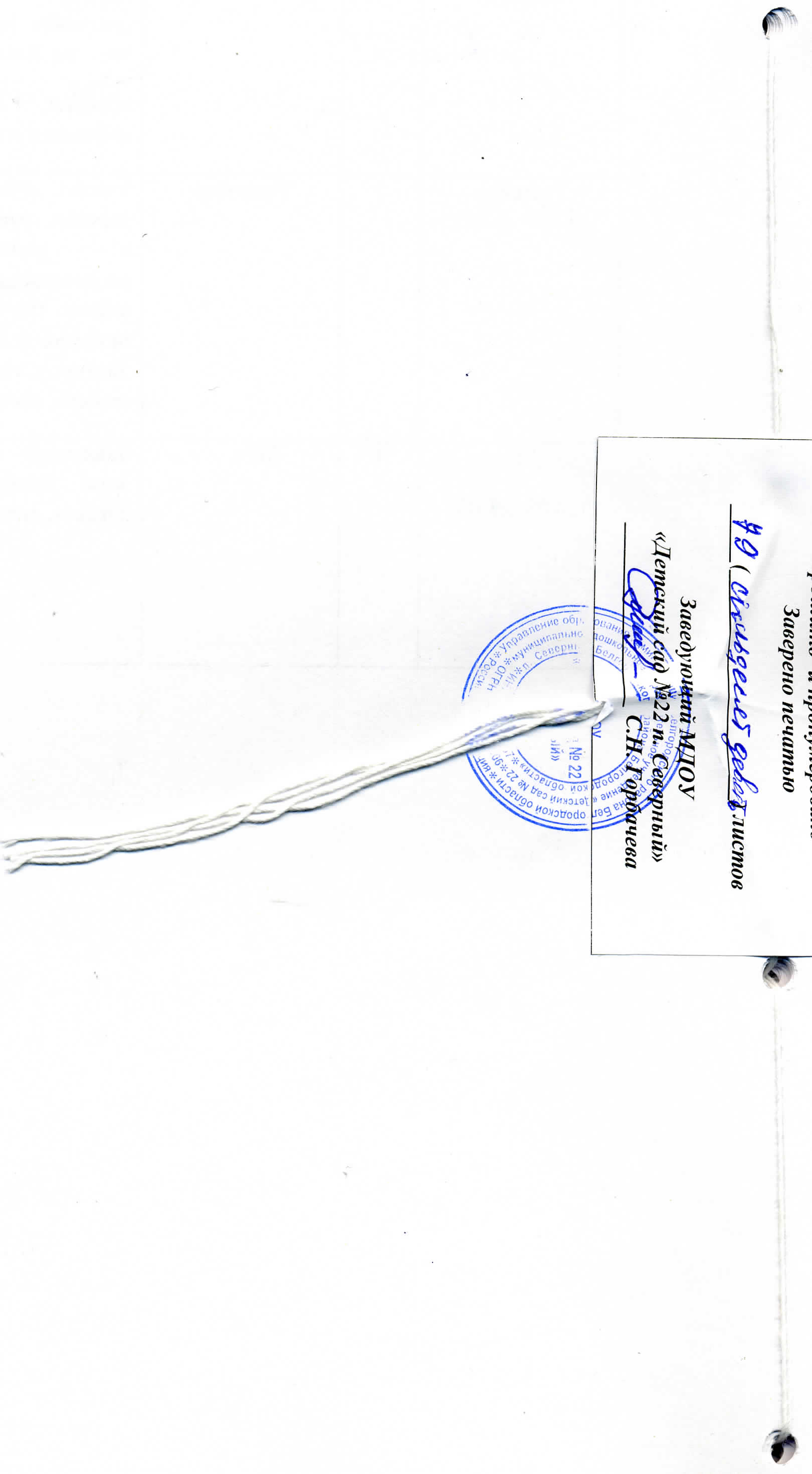 IIIIIIIV-23-Полные семьиНеполные семьиНеполные семьиМногодетные семьиБеженцы, беженцы, вынужденные переселенцыОпекунские семьиПолные семьиМать (отец) одиночкав разводеМногодетные семьиБеженцы, беженцы, вынужденные переселенцыОпекунские семьиКоличество 55ГодОбразовательная областьЦелевые ориентиры1 год «Физическое развитие»1. Смотреть на взрослого, поворачиваться к нему лицом, когда он говорит; тихо входить в спортивный зал и строиться в шеренгу, ориентируясь на опору - стену, веревку, ленту, палку;2. Выполнять движения по подражанию взрослому;3. Бросать мяч по мишени;4. Ходить стайкой за воспитателем;5. Ходить друг за другом, держась за веревку рукой;6. Ходить по дорожке и следам;7. Спрыгивать с доски;8. Ползать по ковровой дорожке, доске, наклонной доске;9. Проползать под веревкой;10. Проползать под скамейкой;11.Переворачиваться из положения лежа на спине в положение лежа на животе;12.Не бояться воды, спокойно в нее входить и окунаться.1 год«Художественно-эстетическое развитие»1.Ативно реагировать на предложение взрослого полепить;2.Соотносить лепные поделки с реальными предметами;3.Лепить по просьбе взрослого знакомые предметы, раскатывая пластилин между ладонями круговыми и прямыми движениями (колбаску, баранку, колобок);4.Положительно относиться к результатам своей работы.1 годЛепка1.Ативно реагировать на предложение взрослого полепить;2.Соотносить лепные поделки с реальными предметами;3.Лепить по просьбе взрослого знакомые предметы, раскатывая пластилин между ладонями круговыми и прямыми движениями (колбаску, баранку, колобок);4.Положительно относиться к результатам своей работы.1 годАппликация1 Адекватно реагировать на предложение выполнить аппликацию, состоящую из одного предмета, наклеивать заготовку; соотносить аппликацию с реальными объектами; положительно относиться к результатам своей работы.1 годРисование1.Адекватно реагировать на предложение взрослого порисовать, изображать знакомые предметы;2.Обследовать предмет перед рисованием, обводить по конуру;3.Проводить прямые, прерывистые, волнистые, закругленные линии различными изобразительными средствами;4.Соотносить рисунки с реальными объектами, называть их;5.Положительно относиться к результатам своей работы.1 годКонструирование1.Положительно относиться к процессу и результатам конструирования;2.Узнавать и называть знакомые постройки и конструкции;3.Создавать простейшие постройки из строительного материала и палочек;4.Проявлять интерес к выполнению коллективных построек и совместной игре с ними;5.Поздавать поделки и конструкции в разных условиях - на полу и на столе;6.Понимать слова, используемые педагогом при создании конструкций, - возьми, поставь, принеси, кубик, кирпичик, палочка, дорожка, лесенка, ворота, гараж, заборчик;7.Играть, используя знакомые постройки.1 год«Социально – коммуникативное развитие»1.Проявлять эмоциональный интерес к игрушкам и действиям с ними;2.Выполнять предметно-игровые действия, играя рядом со сверстниками, не мешая другим;3.Не совершать неадекватных действий с куклой и машиной;4.Выражать положительное эмоциональное отношение к кукле;5.По просьбе взрослого производить с игрушками знакомые игровые действия (кормить куклу, катать в коляске; нагружать в машинку игрушки, перевозить их).1 годИгра1.Проявлять эмоциональный интерес к игрушкам и действиям с ними;2.Выполнять предметно-игровые действия, играя рядом со сверстниками, не мешая другим;3.Не совершать неадекватных действий с куклой и машиной;4.Выражать положительное эмоциональное отношение к кукле;5.По просьбе взрослого производить с игрушками знакомые игровые действия (кормить куклу, катать в коляске; нагружать в машинку игрушки, перевозить их).1 годВоспитание культурно-гигиенических 
навыков1.Проситься на горшок;2.Самостоятельно спускать штанишки и садиться на горшок;3.Не выходить из туалета со спущенными колготками, штанами;4.Мыть руки;5.Пользоваться своим полотенцем;6.Самостоятельно вытирать руки;7.Садиться за стол на свое место;8.Не есть руками, не пить из тарелки;9.Не наполнять ложку руками;10.Вытирать рот и руки салфеткой;11.Не выходить из-за стола, не окончив еды;12.Знать свой шкафчик для одежды;13.Снимать колготки самостоятельно и надевать их с помощью воспитателя или няни;14.Самостоятельно снимать и надевать штаны, рейтузы, шапку, обувь;15.Аккуратно складывать одежду на стул, ставить обувь на место;16.Пользоваться помощью взрослого и благодарить за оказанную помощь.«Познавательное развитие»1.Выделять 1, 2 и много предметов из группы;2.Соотносить количество 1 и 2 с количеством пальцев;3.Различать дискретные и непрерывные множества по количеству: 1, 2, много, мало, пустой, полный, употреблять в речи названия количеств;4.Находить 1, 2 и много однородных предметов в окружающей обстановке;5.Оставлять равные по количеству группы предметов;6.Понимать выражение столько ..., сколько ...ФЭМП1.Выделять 1, 2 и много предметов из группы;2.Соотносить количество 1 и 2 с количеством пальцев;3.Различать дискретные и непрерывные множества по количеству: 1, 2, много, мало, пустой, полный, употреблять в речи названия количеств;4.Находить 1, 2 и много однородных предметов в окружающей обстановке;5.Оставлять равные по количеству группы предметов;6.Понимать выражение столько ..., сколько ...Окружающий мир1.Называть свое имя;2.Отвечать на вопрос: «Ты мальчик или девочка?»;3.Показывать части тела и лица, отвечая на вопросы: «Покажи, чем ты ходишь», «Покажи, чем смотришь», «Чем ты слушаешь?»;4.Показывать на фотографии (выделив из трех) себя, маму, папу;5.Показывать или называть отдельные предметы одежды, посуды и игрушки;6.Узнавать реальных и изображенных на картинках знакомых животных и птиц;«Речевое развитие»1.Пользоваться невербальными формами коммуникации;2.Спользовать руку для решения коммуникативных задач;3.Пользоваться указательным жестом, согласуя движения глаза и руки;4.Проявлять интерес к окружающему (людям, действиям с игрушками и предметами) и рассказывать об окружающем;5.Слушать и проявлять интерес к речевым высказываниям взрослых, рассказам, стихам, потешкам, песенкам;6.Воспроизводить знакомые звукоподражания, лепетные слова и усеченные фразы;7.Выполнять действия по простым речевым инструкциям.ГодОбразовательная областьЦелевые ориентиры2 год «Физическое развитие»Выполнять действия по показу взрослого; бросать мяч в цель двумя руками; ловить мяч среднего размера; ходить друг за другом. Вставать в ряд, строиться в шеренгу, вставать колонной по одному; бегать вслед за воспитателем. Прыгать на месте по показу воспитателя (или по подражанию); ползать по скамейке произвольным способом; перелезать через скамейку;  проползать под скамейкой; удерживаться на перекладине (10 с); выполнять речевые инструкции взрослого; выполнять разминку у бассейна; пользоваться пенопластовой доской для плавания.2 год«Художественно-эстетическое развитие»1. Лепить знакомые предметы круглой и овальной формы по просьбе взрослого, используя приемы вдавливания, сплющивания, прищипывания (овощи, фрукты, пирамидка из шаров).2. Давать оценку результатам своей работы по наводящим вопросам взрослого, сравнивая ее с образцом, при этом пользоваться словами верно, неверно, такой, не такой.3.  Обыгрывать лепные поделки в свободной деятельности.2 годЛепка1. Лепить знакомые предметы круглой и овальной формы по просьбе взрослого, используя приемы вдавливания, сплющивания, прищипывания (овощи, фрукты, пирамидка из шаров).2. Давать оценку результатам своей работы по наводящим вопросам взрослого, сравнивая ее с образцом, при этом пользоваться словами верно, неверно, такой, не такой.3.  Обыгрывать лепные поделки в свободной деятельности.2 годАппликацияНаклеивать предмет по образцу, соотносить его с реальным объектом (фрукты или овощи). Наклеивать аппликацию на контурный силуэт изображенного предмета. Составлять и наклеивать по образцу предмет из двух частей, называть его. По наводящим вопросам давать оценку результатам своей работы, сравнивая ее с образцом, пользуясь словами верно, неверно, такой, не такой.2 годРисованиеПроявлять интерес к изобразительной деятельности, передавать в рисунках круглую и овальную форму, разную величину предметов;Ориентироваться на листе бумаги: вверху, внизу;Давать оценку результатам своей работы по наводящим вопросам взрослого, сравнивая ее с образцом; пользоваться словами верно, неверно, такой, не такой.2 годКонструированиеСоздавать знакомые для них постройки, состоящие из трех-четырех элементов, из различного строительного материала по образцу, играть с ними; Называть основные детали, использованные при создании конструкций;Позитивно реагировать на участие в коллективном конструировании и игре с использованием построек; Узнавать и называть знакомые постройки и конструкции; Передавать простейшие пространственные отношения между двумя или несколькими объемными объектами; Отвечать на вопросы взрослого о процессе и результатах создания постройки.2 год«Социально – коммуникативное развитие»1. Эмоционально-положительно реагировать на общение с близкими родственниками, знакомыми детьми и взрослыми;2. Здороваться при встрече и прощаться при расставании, благодарить за услугу;3. Называть свое имя и фамилию;4. Называть имена некоторых сверстников по группе и друзей по месту жительства;   5.  Называть воспитателей по имени и отчеству;6.  Идентифицировать себя по полу (девочка, мальчик);7.  Выражать словом свои основные потребности и желания;8. Выполнять предметно-игровые и предметно-орудийные действия: держать ложку, пить из чашки, действовать совком или лопаткой, возить машину, нагружать в машину кубики, кормить куклу, переносить стул и ставить его на определенное место, проводить линии карандашом, мелом, краской, фломастером;9.  Адекватно вести себя в привычных ситуациях.2 годИгра1. Эмоционально включаться в ту или иную игровую ситуацию, принимая на себя определенную роль в знакомой игре;2. Играть небольшими группами, подчиняясь сюжету игры;3. По предложению педагога и воспитателя выполнять знакомые роли;4. Воспроизводить усвоенные цепочки действий по всем указанным в программе темам;5.  Вводить в игру постройки и обыгрывать, разворачивая сюжет;   6. Участвовать под руководством взрослого в драматизации знакомых сказок2 годВоспитание культурно-гигиенических 
навыков1. Проситься на горшок, используя выражение «Я хочу в туалет»;2. Пользоваться унитазом;3. Самостоятельно надевать штаны и колготки после пользования туалетом, выходить из туалета одетыми;4.  Засучивать рукава без закатывания;5. Мыть руки мылом, правильно пользоваться мылом, намыливать руки круговыми движениями, самостоятельно смывать мыло;6. Вытирать руки насухо, разворачивая полотенце;7. Есть ложкой, правильно держать ее в правой руке (в левой — для левшей) между пальцами, а не в кулаке.«Познавательное развитие»   1. сравнивать множества по количеству, используя практические способы сравнения (приложение и наложение) и счёт, обозначая словами больше, меньше, поровну;2. осуществлять преобразования множеств, изменяющие количество, использовать один из способов преобразования;3.  выделить 3 предмета из группы по слову;4.  пересчитывать предметы в пределах трех;5. осуществлять группировку предметов по количественному признаку на основе образца;6.  выполнять операции объединения и разъединения в пределах трех с открытым и закрытым результатами.ФЭМП   1. сравнивать множества по количеству, используя практические способы сравнения (приложение и наложение) и счёт, обозначая словами больше, меньше, поровну;2. осуществлять преобразования множеств, изменяющие количество, использовать один из способов преобразования;3.  выделить 3 предмета из группы по слову;4.  пересчитывать предметы в пределах трех;5. осуществлять группировку предметов по количественному признаку на основе образца;6.  выполнять операции объединения и разъединения в пределах трех с открытым и закрытым результатами.Окружающий мир1.Называть свое имя, фамилию, возраст;2.Показывать и называть основные части тела и лица;3.Знать, что делает человек данной профессии (воспитатель, врач);4.Выделять по обобщающему слову, названному взрослым, некоторые продукты, игрушки, предметы посуды, одежды;5.Называть некоторые предметы и объекты живой и неживой природы;6.Определять по изображениям два времени года:, лето и зиму;7.Определять на элементарном уровне особенности деятельности детей и специфику их одежды в зависимости от времени года;8.Адекватно вести себя в знакомых ситуациях на прогулке, в группе, дома, используя накопленный практический опыт взаимодействия с людьми и предметами окружающего мира.«Речевое развитие»1. Высказывать свои потребности в активной фразовой речи;2. Узнавать и описывать действия персонажей по картинкам;3. Строить фразу, состоящую из двух-трех слов;4. Рассказывать разученные детские стихи, поговорки, считалочки;5. Понимать значение предлогов и выполнять инструкцию, включающую предлоги на, под, в;6. Отвечать на вопросы, касающиеся жизни в группе, наблюдений в природе, и задавать свои собственные;7. Отвечать на вопросы, характеризующие действия главных персонажей сказок «Три медведя», «Кто сказал «мяу»?»;8. Узнавать среди других книгу со знакомыми сказками, стихамиГодОбразовательная областьЦелевые ориентиры3 годВыполнять упражнения по показу, по подражанию и отдельные задания по речевой инструкции.Ловить и бросать мячи большого и среднего размера.Передавать друг другу один большой мяч, стоя в кругу.Метать в цель мешочек с песком.Ползать по гимнастической скамейке на четвереньках.Подлезать под скамейкой, воротами, различными конструкциями и перелезать через них.Удерживаться на гимнастической стенке и лазать по ней вверх,  вниз.Ходить по доске и скамейке, вытянув руки в разные стороны, вперед.Ходить на носках с перешагиванием через палки.Ходить, наступая на кубы, «кирпичики»; ходить, высоко поднимая колени, как цапля.Бегать змейкой.Прыгать лягушкой.Передвигаться прыжками вперед.Выполнять скрестные движения руками.Выполнять некоторые движения по речевой инструкции (руки вверх, вперед, в стороны, за голову, на плечи).Держаться на воде самостоятельно, выполнять по просьбе взрослого некоторые упражнения (подпрыгивать, бросать мяч)3 год«Художественно-эстетическое»   1.  Готовить рабочее место к выполнению лепных поделок.2.  Пользоваться доской для пластилина, нарукавниками, фартуками.3.  Соотносить изображения и постройки с реальными предметами.4.  Создавать по просьбе взрослого лепные поделки, выполняемые детьми в течение года, пользуясь приемами раскатывания, вдавливания, сплющивания, защипывания, оттягивания.5.  Лепить по предварительному замыслу.6.  Участвовать в выполнении коллективных лепных поделок.7.  Рассказывать о последовательности выполнения работы.8.  Давать оценку своим работам и работам сверстников.3 годЛепка   1.  Готовить рабочее место к выполнению лепных поделок.2.  Пользоваться доской для пластилина, нарукавниками, фартуками.3.  Соотносить изображения и постройки с реальными предметами.4.  Создавать по просьбе взрослого лепные поделки, выполняемые детьми в течение года, пользуясь приемами раскатывания, вдавливания, сплющивания, защипывания, оттягивания.5.  Лепить по предварительному замыслу.6.  Участвовать в выполнении коллективных лепных поделок.7.  Рассказывать о последовательности выполнения работы.8.  Давать оценку своим работам и работам сверстников.3 годАппликация1. Готовить рабочее место к выполнению аппликации; самостоятельно работать с материалами, инструментами и приспособлениями для аппликации;2.  Выполнять знакомые аппликации по образцу, по речевой инструкций; участвовать в выполнении коллективных аппликаций; рассказывать о последовательности выполнения работы;3.  Давать оценку своим работам и работам сверстников.3 годРисованиеПроявлять положительное отношение к занятиям по рисованию;Располагать рисунок на листе бумаги, правильно ориентируясь в пространстве листа бумаги (вверху, внизу, посередине); фиксировать пространственные представления в речевых высказываниях; Создавать декоративные рисунки по образцу с элементами народной росписи; Анализировать образец, создавая рисунок по образцу-конструкции; Закрашивать изображение предмета с определенным контуром; Создавать рисунки со знакомыми сюжетами; Давать оценку своим работам и работам сверстник3 годКонструированиеРазличать конструкторы разного вида и назначения. Создавать по просьбе взрослого конструкции, выполняемые детьми в течение года. Создавать постройки по образцу, по представлению, по памяти (4-5 элементов). Называть знакомые предметные и сюжетные постройки, использовать их в игре. Строить дома, гаражи, лесенки, отдельные предметы мебели (диван, стол, стул). Составлять простейшие игрушки из полос бумаги (под руководством педагога). Давать оценку результатам своей работы, сравнивая ее с образцом (по наводящим вопросам взрослого), пользуясь словами верно, неверно, такой, не такой.3 год«Социально – коммуникативное развитие»1. Проявлять доброжелательность и внимание к близким взрослым и сверстникам;2. Выражать свое сочувствие (пожалеть, помочь);3. Называть свое имя, фамилию, имена близких взрослых и сверстников, участвующих в повседневном общении;4. Называть свой возраст, половую принадлежность, время рождения, место жительства (город, поселок);5.  Заниматься любимыми игрушками и занятиями;6. Обращаться к сверстнику с элементарными предложениями, просьбами, пожеланиями;7. Приветливо здороваться и прощаться, вежливо обращаться по имени друг к другу;8. Участвовать в коллективной деятельности со сверстниками (игровой, изобразительной, музыкальной, театральной);9.  Уважительно относиться к труду взрослых.3 годИгра   1. Играть вместе, объединяясь небольшими группами для решения игровой задачи;2.  Отражать в играх взаимоотношения между людьми;3. Использовать в игре предмет-заместитель;4. Осуществлять перенос усвоенных способов игровых действий из ситуации обучения в свободную игровую деятельность;5.  Самостоятельно выбирать игру для совместной деятельности;6. Участвовать в драматизации знакомых сказок.3 годХозяйственно-бытовой труд1. Получать удовольствие от результатов своего труда;2. Замечать непорядок в одежде, в знакомом помещении, на знакомой территории и устранять его;3. Воспроизводить практические действия, необходимые для наведения порядка в своих вещах, помещении,игровом уголке, на огороде, а также в уходе за растениями;4. Планировать свои практические действия при выполнении трудовых поручений;5. Давать словесный отчет о проделанной работе по вопросам взрослого;6. Взаимодействовать со сверстниками в процессе выполнения хозяйственно-бытовых поручений.3 годПознавательное развитие»1. осуществлять счет в прямом и обратном порядке в пределах пяти;2. определять количество предметов и предметных изображений на картинках, расположенных в ряд и при различном расположении, в пределах пяти;3. сравнивать две группы предметов по количеству на основе пересчета элементов каждого множества;4. решать задачи с открытым и закрытым результатами на наглядном материале в пределах пяти, по представлению и отвлеченно, в пределах четырех;5. измерять, отмеривать и сравнивать непрерывные множества с помощью условной мерки.6. дети должны усвоить представления о сохранении количества.3 годФЭМП1. осуществлять счет в прямом и обратном порядке в пределах пяти;2. определять количество предметов и предметных изображений на картинках, расположенных в ряд и при различном расположении, в пределах пяти;3. сравнивать две группы предметов по количеству на основе пересчета элементов каждого множества;4. решать задачи с открытым и закрытым результатами на наглядном материале в пределах пяти, по представлению и отвлеченно, в пределах четырех;5. измерять, отмеривать и сравнивать непрерывные множества с помощью условной мерки.6. дети должны усвоить представления о сохранении количества.3 годОкружающий мир1. называть всех членов своей семьи, знать их имена;2. находить на фотографии близкого человека (выбор из пяти);3. называть имя друга или подруги;4. рассказывать о содержании деятельности людей следующих профессий: врач, повар, шофер, продавец;5. иметь представления о повседневном труде взрослых;6. адекватно вести себя в процессе выполнения режимных моментов;7. выделять отдельные предметы и их группы: посуда, мебель, овощи, фрукты;8. называть функциональные назначения предметов, окружающих ребенка в повседневной жизни;9. называть изученные группы животных, показывать основные части тела животного;10. называть или определять по картинке основные признаки заданного времени года: зима, лето, осень;11. определять текущее состояние погоды: холодная, теплая, ветреная, солнечная, дождливая.«Речевое развитие»1. Выражать свои мысли, наблюдения и эмоциональные переживания в речевых высказываниях;2.  Пользоваться в повседневном общении фразами из трех-четырех слов;3. Употреблять в речи названия детенышей животных с использованием уменьшительно-ласкательных суффиксов;4.  Понимать и использовать в активной речи предлоги в, на, под, за, перед;5. Использовать в речи имена существительные и глаголы в единственном и множественном числе;6. Строить фразы по картинке, состоящие из трех-четырех слов;7. Понимать прочитанный текст, устанавливая явные причинно-следственные отношения, и отвечать на поставленные вопросы;8. Понимать и передавать характер, особенности и повадки знакомых персонажей сказок, рассказов и мультфильмов;9. Рассказывать наизусть 2-3 стихотворения, петь песенку, поддерживать беседу по знакомой сказке;10. Проявлять элементы планирующей речи в игровой деятельности.РебенокФизическое развитиеФизическое развитиеФизическое развитиеСоциально-коммуникативноеСоциально-коммуникативноеСоциально-коммуникативноеПознавательное развитиеПознавательное развитиеПознавательное развитиеРечевое развитиеРечевое развитиеРечевое развитиеХудожественно-эстетическое развитиеХудожественно-эстетическое развитиеХудожественно-эстетическое развитиен.гпк.г.н.гпк.г.н.гпк.г.н.гпк.г.н.гпк.г.КварталОсновное содержание работыIЗнакомить детей с игрушками и действиями с нимиУчить детей наблюдать за обыгрыванием сюжетных игрушек — мяч, кукла, машина, зайка, мишка, матрешкаУчить детей одеваться: подбирать наряды, наблюдать за изменениями во внешнем виде при использовании аксессуаров и дополнительных предметов одежды (косыночка, бусы, шапочка)Учить детей обыгрывать кормление куклыУчить детей укладывать куклу спатьУчить детей давать имя кукле, называть ее по имени в процессе игрыВоспитывать у детей отношение к кукле как к партнеру по игре — дочке, девочкеВоспитывать у детей интерес к предметно-игровым действиямIIЗакреплять у ребенка интерес к подбору наряда, к рассматриванию себя в зеркале; учить рассматривать себя с разных сторонУчить детей наблюдать за своими действиями в зеркале («Помаши ручками», «Похлопай в ладошки», «Надень косыночку», «Повесь бусы»)Учить детей одевать (раздевать) куклу, складывать ее одежду на стульчик, готовить ей постельУчить детей мыть кукле рукиУчить детей возить куклу в коляске, укачивать ее, сажать, высаживать из коляскиЗнакомить детей с игрой «Дочки-матери»: выполнять совместные действия с куклой («Дочка проснулась», «Прогулка малыша», «Завтрак у дочки», «Оденем дочку на прогулку», «Купание малыша-голыша»)Воспитывать у детей заботливое отношение к игрушкам — кукле, мишке, зайкеУчить детей играть с машиной: возить по комнате, катать в машине кукол, возить кубики, загружать и выгружать кубики из машиныФормировать у детей интерес к участию в инсценировках знакомых сказок с использованием различных театральных средств (настольный театр, цветные варежки, куклы бибабо и др.)IIIЗакреплять умение детей одевать (раздевать) куклу, складывать ее одежду на стульчик, готовить ей постельУчить девочек и мальчиков совместно «гулять» с куклами («Куклы вышли на прогулку»)Знакомить детей со строительными играмиУчить детей строить из строительного материала ворота, прокатывать под ними машинуУчить строить из строительного материала гараж, ставить машину в гаражУчить детей производить отсроченные действия со знакомыми игрушками (15—20 мин). Игра «Запомни свою игрушку»Закреплять умение выполнять игровые действия в игре «Дочки-матери» («В гостях у куклы Маши», «Стирка», «Обед Маши и Кати»)Продолжать воспитывать у детей интерес к участию в инсценировках знакомых сказокВоспитывать интерес к участию в подвижных играхКварталОсновное содержание работыIУчить детей просить взрослых о помощи при затруднениях с одеждой и туалетомУчить детей прислушиваться к высказываниям взрослых, сопровождающих свои действия речевыми комментариямиФормировать у детей навык опрятности — учить проситься на горшок, снимать и надевать трусы, колготкиУчить детей понимать названия предметов одежды, посуды, связанных с формируемыми навыкамиФормировать у детей навык аккуратной еды — пользоваться чашкой, тарелкой, ложкой, салфеткой, правильно вести себя за столомУчить детей благодарить взрослых за оказанную им помощьIIУчить детей всем последовательным действиям, связанным с мытьем рук, — засучивать рукава перед умыванием, мыть руки и лицо, вытираться своим полотенцем, следить, чтобы руки были чисто вымыты и насухо вытертыУчить детей пользоваться носовым платкомФормировать у детей навык раздевания и одеванияУчить детей аккуратно складывать снятую с себя одеждуЗакреплять у детей навык самостоятельной еды и умение пользоваться салфеткойУчить детей рассматривать себя в зеркале, исправлять недостатки в одежде или внешности (вытереть губы, поправить прическу, заправить рубашку в штаны и т. д.)IIIЗакреплять у детей навык аккуратной еды, пользуясь ложкой, чашкойЗакреплять у детей умение пользоваться салфеткой после едыЗакреплять у детей навык раздевания и одеванияУчить детей складывать и вешать одежду, ставить обувь в свой шкафчикЗакреплять у детей навык мытья рук и лица — закатывать рукава, учить обмывать кусок мыла после намыливания, аккуратно промакивать лицо и шею после умыванияУчить детей проверять свою внешность перед зеркалом, при необходимости устранять недостаткиКварталОсновное содержание работыIУчить детей последовательно выполнять в сюжетной игре роли матери, отца, сына, дочки, меняться ролями в процессе игры («Вчера ты была мамой, а сегодня я буду мамой», «Вчера ты был папой, а сегодня Миша будет папой»)Учить воспроизводить цепочку игровых действий: кормление, укладывание куклы спать, гулянье с ней, мытье кукольной посуды после кормленияУчить детей купанию куклы, воспитывать эмоциональное отношение к «чувствам куклы» (ей холодно, жарко, горячо, довольна, недовольна, радуется, хочет купаться, больше не хочет купаться)Знакомить детей с сюжетной игрой «Детский сад» (приход, уход, занятия, прогулки)Закреплять умение детей участвовать в игре «Поездка в детский сад» (дети берут на себя роли шофера автобуса, пап, мам, везущих детей-кукол в детский сад, обмениваются репликами в процессе поездки)Учить детей участвовать в драматизации сказок «Колобок», «Репка»IIУчить детей воспроизводить цепочку игровых действий: кормление, укладывание куклы спать, гулянье с ней, мытье кукольной посуды после кормления, стирка кукольного белья, глажение одеждыУчить детей проявлять к кукле заботливость, нежность, теплотуУчить детей участвовать в сюжетных играх с содержанием семейной тематики («Новогодний праздник в большом доме», «Большая уборка дома», «День рождения»)Знакомить детей с сюжетными играми «Магазин», «Музыкальное занятие»Закреплять умение участвовать в коллективной строительной игре («Построим дом», «Построим дачу», «Построим забор вокруг дома»)Продолжать воспитывать у детей желание участвовать в инсценировках знакомых сказок («Теремок», «Репка»)IIIЗнакомить детей с сюжетной игрой «Доктор», формировать самостоятельность в сюжетной игреЗнакомить детей с сюжетом игры «Мамин день», обыгрывая поздравление и изготовление подарковЗакреплять у детей умение участвовать в игре с семейной тематикой («Семья пришла в гости», «В семье заболел ребенок», «Скорая помощь», «Моя семья в выходной день»)Закреплять цепочку игровых действий по теме «Детский сад»: мама одевает ребенка, они едут вместе на автобусе (в метро) в детский сад, приходят в детский сад, мама раздевает ребенка, воспитательница встречает ребенка и ведет его в группуУчить детей играть вместе, воспроизводя следующую цепочку действий: дети (куклы) моют руки, вытирают их, садятся за стол; ребенок-воспитатель кормит кукол обедомУчить детей выполнять роль шофера, пассажира, продавца, строителя в игре «Улица» (цепочки действий: шофер автобуса возит строителей на работу, детей в детский сад; шофер грузовика возит кирпичи на стройку, рабочие сгружают кирпичи, строят дом)Продолжать формировать у детей умение участвовать в драматизации знакомых произведений (С. Маршак. «Кто с крылечка сойдет?»; В. Сутеев. «Кто сказал «мяу»?» и др.)КварталОсновное содержание работыIЗакреплять интерес детей к уходу за своей внешностью и теломЗакреплять у детей навык опрятности — умение пользоваться туалетом, садиться на унитаз, использовать туалетную бумагу, надевать поэтапно трусы, колготки, штаныУчить детей говорить: «Я хочу в туалет», «Я уже сходил»Учить детей выходить из туалета одетымиУчить детей самостоятельно мыть руки, правильно пользоваться мылом, намыливать руки круговыми движениями, самостоятельно смывать мылоУчить детей набирать в ложку умеренное количество пищи, тщательно пережевывать твердую пишу, глотать не спеша, небольшими порциямиУчить детей подносить ложку ко рту плавным движением рукиУчить детей помогать себе хлебом при набирании пищи на ложкуПродолжать учить детей самостоятельно снимать и надевать штаны, рейтузыЗнакомить детей с застегиванием и расстегиванием одежды — пользование молнией и липучкамиУчить детей надевать шапку, обувь, рубашку, кофту, платье с помощью взрослогоУчить детей аккуратно вешать одежду и ставить обувь в свой шкафчикIIЗакреплять желание детей выполнять все действия по уходу за своим телом и одеждой самостоятельноУчить детей самостоятельно снимать верхнюю одежду (расстегивать пуговицы, развязывать шнурки, снимать шапку и шарф)Знакомить детей с навыками ухода за одеждой — класть варежки и ставить обувь в сушильный шкафУчить детей выполнять различные способы застегивания и расстегивания одежды — пользоваться молнией, кнопками, липучками и пуговицамиУчить детей правильно надевать обувь, различать правый и левый ботинкиУчить детей пользоваться стульчиком при одеванииУчить детей при обувании становиться на ковровую дорожкуУчить детей пользоваться расческой, смотря при этом на себя в зеркалоЗакреплять умения детей набирать в ложку умеренное количество пищи и подносить ложку ко рту плавным движениемЗакреплять умение детей есть не торопясь, хорошо пережевывая пищуУчить детей полоскать рот после едыIIIУчить надевать шапку, обувь, рубашку, кофту, платье самостоятельноУчить надевать носки, рейтузы, кофту в определенной последовательностиУчить детей застегивать и расстегивать одежду — пользоваться молнией, кнопками, липучками, ремешками, пуговицами, крючками, шнуркамиУчить ухаживать за полостью рта — полоскать рот и чистить зубы дважды в деньЗнакомить с навыками ухода за одеждой — выворачивать наизнанку шапку, вешать пальто для просушки, класть варежки в сушильный шкафУчить детей взаимодействовать в процессе одевания и раздевания, помогать друг другу и обращаться за помощью к сверстникуУчить благодарить друг друга за помощьУчить оценивать свою внешность и при необходимости вносить в нее измененияУчить детей выполнять поручения воспитателя, связанные с помощью и поддержкой друг другаКварталОсновное содержание работыIЗакреплять умение детей играть в «Дочки-матери», расширяя сюжет, соединяя его с уже изученными сюжетамиЗнакомить детей с новыми сюжетными играми («Больница», «Моряки»)Учить детей входить в сюжетные игры, в свою роль и выходить из нее по окончании игрыУчить детей играть в строительные игры, наполняя их новым содержаниемУчить детей участвовать в драматизации знакомых сказок (Л. Толстой. «Три медведя»)IIУчить детей участвовать в играх по семейной тематике, самостоятельно создавать игровое пространство для персонажей («Комната для кукол с мебелью», «Новоселье»)Учить детей играть в коллективе с использованием крупного напольного конструктора, создавая игровое пространство («Дача», «Пароход», «Магазин»)Закреплять умение входить в разные роли в одной и той же игреУчить детей бережно относиться к выполненным постройкам, созданным для игры, сохранять эти постройки в течение нескольких дней для продолжения игрыОбогащать представления детей о взаимоотношениях между людьми, знакомить их с новыми сюжетными играми («Летчики», «Новый год»)Формировать в игре представления о содержании деятельности взрослых на основе наблюдений за их трудом («Парикмахерская»)Учить решать новые задачи в игре: использовать предмет-заместитель, фиксирующую речь, носящую экспрессивный характер в процессе игрыУчить детей играть в сюжетную игру «Зоопарк», передавая наиболее характерные повадки изображаемого животного (хитрая, красивая лиса; грузный, косолапый мищка; шустрый, трусливый заяц; гордый, голосистый петух)Учить детей драматизировать знакомые сказки («Лиса, заяц и петух», «Волк и семеро козлят»; В. Сутеев. «Под грибом»)IIIУчить детей входить в роль и выходить из нее, не выходить из роли до окончания игры («Больница», «Магазин игрушек», «Парикмахерская» и др.)Знакомить детей с профессией строителя при выполнении ими ролей в строительных играх («Строительство гаража на несколько машин», «Постройка детского сада», «Наша спортивная площадка»)Учить детей играть с использованием построек, созданных из стульев («Машина», «Автобус»)Учить детей драматизировать знакомые сказки, используя различные театральные средства (С. Михалков. «Три поросенка»)Учить детей использовать в самостоятельных сюжетных играх элементы разученных драматизации и знакомые сюжеты (Ш. Перро. «Красная Шапочка»; «Волк и семеро козлят» и др.)КварталОсновное содержание работыIВоспитывать у детей желание трудиться, ухаживать за своими игрушками, вещами, предметами бытаУчить детей замечать непорядок в одежде, в обстановке группы, на знакомой территории Учить детей подметать осенние листья с дорожки, убирать мусор с верандыУчить детей приемам ухода за игрушками, последовательности и содержанию работ по уборке кукольного уголкаУчить детей раздавать дидактические пособия для занятий по инструкции взрослогоУчить детей использовать для протирания пыли специальную тряпочку (одни тряпочки для посуды, другие — для ухода за игрушками, третьи — для протирки крупного строительного конструктора)Воспитывать навык поливания цветов (водой комнатной температуры, из лейки, без брызг и подтеков воды)Учить протирать крупные листья комнатных растенийУчить отчитываться о выполненных заданиях и способах их выполненияIIЗнакомить детей с ролью дежурного, формировать умение накрывать на стол (класть салфетки, ставить тарелки, ложки — по количеству детей)Учить детей убирать посуду со стола (ставить в мойку: чашки отдельно, тарелки отдельно)Учить детей убирать дидактические пособия на свои места, сортируя их по коробкам и полкамУчить детей чистить снег на прогулке, посыпать дорожки песком, убирать инвентарьУчить детей развязывать шарфы, шнурки, расстегивать и застегивать одежду, повторять эти же действия при уходе за кукламиЗакреплять у детей навыки приведения своей одежды в порядок в соответствии с режимными моментами (рейтузы, варежки убирать в сушилку, шубы, шапки — на дверцы шкафчиков для просушки, обувь — на обувные полки для обуви)Учить детей переодеваться перед занятиями разных видов на физкультуру, в бассейн, на музыку, для драматизации)Учить детей помогать друг другу в ходе различных режимных моментовЗакреплять у детей представление о необходимости генеральной уборки группы и учить совместному с воспитателем распределению обязанностей по проведению уборкиВоспитывать у детей уважение к своему трудуIIIУчить детей планировать свои практические действия при выполнении определенных порученийФормировать у детей временные представления о регулярно воспроизводимых действиях, связанных с хозяйственно-бытовыми делами (цветы поливать утром, одежду сушить после прогулки, игрушки протирать после игры, стол накрывать перед обедом, пособия готовить до занятия)Закреплять у детей навыки дежурства по группеУчить детей убирать кровать, застилать ее покрываломЗакреплять умение детей вывешивать свою одежду на спинку стульчика, а часть одежды складывать на стульчикЗакреплять навык ухода за своей одеждой после возвращения с прогулкиУчить детей протирать пол после возвращения с прогулкиЗакреплять навык подметания дорожек и веранды, складывания инвентаря в специально отведенное помещениеУчить детей пользоваться граблями и лопатой при уходе за песком в песочницеУчить поливать песок в песочнице на участке для лепки из пескаУчить детей обращаться к взрослому за помощью при обнаружении трудноустранимых неполадок — убрать камни, стекло, железо или гвоздиЗакреплять умение поддерживать и восстанавливать порядок на участкеЗакреплять умение благодарить за оказанную помощьЗнакомить детей с приемами стирки носовых платков, отжима и вывешивания их для просушки на веревкуЗакреплять у детей умение восстанавливать порядок в знакомом помещении и на знакомой территорииЗакреплять у детей умения сотрудничать со всеми сверстниками и подбирать себе партнера для выполнения определенного заданияВоспитывать у детей уважение к труду взрослых и своему трудуКварталОсновное содержание работыIУточнить представления ребенка о себе и родных людяхЗнакомить детей с окружающими их людьми: называть по имени педагогов, воспитателей (тетя Вера, тетя Нина и т. д.)Учить узнавать и называть по имени сверстников по группеЗнакомить детей с игрушками (мяч, машина, мишка, кукла, кубики, пирамидка, шар, самолет, барабан)Знакомить детей с помещениями группы: игровая комната — тут играют, едят, занимаются; спальня — тут спят; туалет — тут умываются, садятся на горшокЗнакомить детей с животными: кошкой и собакой (части тела — туловище, голова, уши, глаза, хвост, лапы; как голос подает)Учить детей узнавать отдельные фрукты и овощи: яблоко, грушу, апельсин, морковь, огурецЗнакомить детей с объектами неживой природы и явлениями природы: водой и дождем (показать детям, где бывает вода; дождь — вода)IIЗнакомить детей с тем, что в группе есть мальчики и девочкиЗнакомить детей с основными частями тела и лица (руки, ноги, голова, глаза, рот, уши)Знакомить детей с обстановкой помещений группы: игровая комната (в ней есть столы, стулья, шкафы), спальня (в ней стоят кровати), туалетная комната (в ней есть шкафчики, умывальники, горшки и унитазы)Знакомить детей с посудой (тарелка, ложка, чашка) Знакомить детей с пищей (хлеб, суп, каша, котлеты, молоко, чай, компот, конфеты, кефир) Продолжать знакомить детей с животными: лошадью и коровой (познакомить с частями тела; как голос подает)Продолжать знакомить детей с овощами и фруктами (лук, огурец, капуста, лимон, банан)Знакомить детей с объектами неживой природы: снегом и льдом (организовать наблюдение за снегопадом, поиграть в снежки; показать, как из воды получается лед)Знакомить детей с признаками зимы (зимой холодно, снег, лед)IIIУчить детей наблюдать за объектами и явлениями природы (дождь, солнце), за деятельностью людей в разное время годаЗнакомить детей с предметами одежды и обуви (платье, рубашка, тапки, ленты (бант), колготки)Знакомить с предметами, окружающими детей на улице (дома, машины, автобусы)Знакомить детей с птицами (ворона, воробей)Знакомить детей с объектами неживой природы: водой, землей, песком (уточнить представление детей о том, где бывают эти объекты; познакомить с их значением в жизни человека)Знакомить детей с признаками лета (летом тепло; светит солнышко; деревья, листья, трава зеленые)Знакомить детей с улицей (много домов, едут машины, автобусы)КварталОсновное содержание работыIЗнакомить детей с практическими действиями с дискретными (предметами, игрушками) и непрерывными (песок, вода, крупа) множествамиУчить детей выделять отдельные предметы из группы; составлять группы из одинаковых предметов (ребенок подбирает предметы, педагог сопровождает его действия словами: «Еще мячик, еще ..., еще ..., еще ... Вот как много мячей», выделяя тем самым каждый отдельный предмет, отмечая увеличение их количества и указывая на их множественность)Учить выделять 1 и много предметов из группы по подражанию, образцу; составлять множества из отдельных предметов; учить понимать вопрос сколько?, отвечать на вопрос (ответы детей могут быть вербальной и невербальной форм)Учить выделять 1 и много предметов из группы по словесной инструкции.Учить различать дискретные (игрушки, предметы) и непрерывные (вода, песок, крупа) множества по количеству: много — мало (работая с непрерывными множествами, педагог дает образец речевого высказывания: в большом ведерке много песка, в маленьком — мало)Учить детей находить 1, много и мало однородных предметов в специально подготовленной обстановке (например, на столе педагога), фиксировать результат действия в слове или использовать жестыIIУчить детей различать количества пустой — полный; употреблять в речи слова пустой — полныйУчить выделять 2 предмета из группы по подражанию, образцуСоотносить количество 1 и 2 с количеством пальцев; отвечать на вопрос сколько?, называя числительные один, два или показывая соответствующее количество пальцевУчить выделять 2 предмета из множества по словесной инструкцииУчить находить 1, 2 и много однородных предметов в специально подготовленной обстановкеУчить показывать и называть единичные и парные части тела и лица (две руки и ноги, один нос и т. п.)IIIУчить детей находить заданное количество однородных предметов — 1,2, много — в окружающей обстановкеУчить детей составлять равные по количеству множества предметов, с каждым предметом одной группы соотносить только 1 предмет другой группы, используя приемы приложения и составления пар; понимать выражение столько ..., сколько ... («Поставь каждую чашку на блюдце. Сколько блюдец, столько и чашек»)Учить сопоставлять численности множеств, воспринимаемых различными анализаторами без пересчета в пределах двух (например, хлопнуть в ладоши столько раз, сколько матрешек на столе: учить ребенка непосредственно перед каждым предметом совершать только 1 хлопок)КварталОсновное содержание работыIПродолжать учить детей наблюдать за изменениями объектов живой и неживой природы, явлениями природы формировать временные представления (осень, признаки осени)Расширять представления детей об овощах, фруктах, ягодах; формировать представления о вишне, винограде, арбузе, дынеФормировать обобщенные представления детей об овощах, осуществляя классификацию и фиксируя ее результаты в словеЗнакомить детей с отдельными деревьями и ихосновными признаками (ствол, ветки, листья) Закреплять представления детей о листьях разной формы и окраски, о разном размере ствола и ветвейЗакреплять представления детей о своем возрасте; учить отвечать на вопрос: «Сколько тебе лет?»Уточнять и закреплять в речи детей названия частей тела и лица (лоб, губы, щеки, подбородок, локоть, колено); учить детей показывать части тела и лица у себя, у своих сверстников и у игрушек в процессе дидактических игрРасширять представления детей о кухне, закрепляя представления о посуде в словеЗакреплять у детей представления о домашних животных: собаке, кошке, лошади, корове, козе; о домашних птицах: курице, утке, петухеЗнакомить детей с детенышами животных: щенком, котенком, птенчиком, цыпленком (сформировать у детей представления о том, что собака (кошка, птичка, курица) — мама. Она большая. У нее есть щенок (котенок, птенчик, цыпленок). Он маленький. Мама-собака его кормит, играет с ним, защищает. У собаки может быть не один щенок, а два, три)Учить детей узнавать изображение осенней природы на картинках и иллюстрацияхФормировать у детей представления о жизни и деятельности людей и животных осеньюЗнакомить детей с признаками осени (часто идет дождь, на деревьях желтые листья, которые постепенно опадают)IIПродолжать учить детей наблюдать за изменениями объектов живой и неживой природы, явлениями природыФормировать временные представления (осень, признаки осени) Знакомить детей с разными эмоциональными состояниями человека (радость, гнев, горе, удивление)Закреплять у детей знание всех помещений детского сада и употребление названий отдельных помещений в речиРасширять представления детей о спортивном и музыкальном залах, отмечая их специфику и специфику деятельности детей в нихФормировать у детей представления о цикличности жизни детей в детском саду, о необходимости соблюдения режимных моментов, обобщая их периодичность и повторяемость в словесном плане (утром — встают, одеваются, завтракают; днем — играют, занимаются, отдыхают; вечером — ужинают, принимают душ, ванну, слушают музыку, ложатся спать; ночью — спят)Знакомить детей с профессиями врача и продавцаЗнакомить детей с разными видами бумаги и ее свойствамиЗнакомить детей со значением предметов домашнего обихода: на кровати спят; за столом едят, занимаются; в тарелку наливают суп; в чашку наливают компот, чай и т. д.Формировать у детей обобщенное представление о мебели, закрепляя его в словеЗнакомить детей с существенными деталями некоторых предметов: у стола — крышка, ножки; у стула — сиденье, спинка, ножки; у платья, рубашки, пальто — рукава, воротник, пуговицыЗакреплять и расширять у детей представления о животных и их детенышах (заяц, белка, лиса, волк, еж живут в лесу; как звери спасаются зимой от холода и голода)Формировать у детей представления о детенышах диких животных, учить называть их словомФормировать у детей представления о жизни и деятельности людей и животных зимой Знакомить детей со свойствами воды и снега, закрепить представление о зимеIIIФормировать у детей представления о труде взрослых: повар готовит пищу; няня моет посуду; мама шьет, стирает; шофер водит машину; строители строят дом и т. д.Закреплять у детей представления о профессиональной деятельности врача, повара, шофера, продавцаЗакреплять у детей представления о деревьях, учить дифференцировать деревья и кустарникиУчить детей узнавать части дерева и отдельные деревья: ель, березу, рябину, кленУчить детей соотносить визуальный образ дерева с его реальным видом и изображением на иллюстрации.  Знакомить детей с обобщающими понятиями «мебель», «овощи», «фрукты»Учить детей различать животных по их основным признакам: лягушка — зеленая, прыгает, квакает, живет в пруду; еж — серый, колючий, живет в лесу, ест грибы и ягоды и т. д.Формировать у детей представления о том, что одни животные (заяц, медведь, лиса, еж, волк) живут в лесу, а другие (курица, корова, петух, коза) — около жилища человекаЗнакомить детей с весной и ее отличительными признаками: тает снег, бегут ручьи, появляются первые цветы и первая травкаЗнакомить детей с признаками весенней погоды — дождливая, солнечная, ветреная, пасмурнаяУчить детей различать и называть время суток: утро, день, ночьЗнакомить детей с транспортом, с правилами поведения на улице и в транспортеКварталОсновное содержание работыIЗакреплять представления детей о количествах 1, 2, много, мало, пустой, полный, используя для этого дискретные и непрерывные множестваУчить детей сравнивать две неравные группы предметов по количеству (отличающиеся между собой на две единицы: 1 и 3, 4 и 6), устанавливая, каких предметов больше, меньше, используя приемы наложения и приложенияУчить сравнивать по количеству непрерывные множества (в большом ведерке больше песка, в маленьком — меньше)Учить детей преобразовывать дискретные и непрерывные множества путем уменьшения и увеличения их количестваIIУчить детей сравнивать две равные и неравные группы предметов по количеству, устанавливая, каких предметов поровну, больше, меньше, используя приемы наложения и приложенияУчить детей преобразовывать дискретные и непрерывные множества путем уравнивания, уменьшения и увеличения их количестваУчить пересчету предметов в пределах двух; соотносить количество предметов с количеством пальцев на руке (сначала учить осуществлять пересчет однородных предметов, а затем — предметов, различных по назначению, цвету, размеру)Продолжать учить сравнивать две группы предметов по количеству: без счета, используя приемы приложения и наложения, и на основе пересчетаПродолжать учить сравнивать по количеству непрерывные множества.Продолжать формировать умение преобразовывать дискретные и непрерывные множества, из неравных множеств делать равные и наоборотУчить группировать предметы по количественному признакуУчить выполнять операции объединения и разъединения в пределах двух (операции должны носить развернутый характер и иметь открытый результат)Упражнять детей в пересчете элементов множеств, воспринимаемых на слух (звуки), на ощупь (предметы), движений: сопоставлять по количеству предметы и звуки, предметы и движения, звуки и движенияIIIФормировать у детей представление о том, что определенное количество предметов не меняется независимо от их расположения; количество предметов не зависит от их размера; определенное количество жидких и сыпучих тел не зависит от объема сосудов; учить использовать прием приложения как практический способ проверкиУчить детей выделять 3 предмета из группы по подражанию, по образцу, по слову; соотносить количество предметов с количеством пальцевУчить детей соотносить две группы предметов по количеству в пределах трех без пересчета (столько ..., сколько ...)Учить пересчитывать предметы в пределах трех; осуществлять пересчет однородных предметов, расположенных в ряд, при разном их расположении, а также предметов, различных по назначению, цвету, размеруУчить детей определять количество предметов и изображений на картинках в пределах трех без пересчета, использовать пересчет как способ проверкиПродолжать учить сравнивать две группы предметов по количеству без счета, используя приемы наложения и приложения, и на основе пересчета; сравнивать непрерывные множества (в большом — больше, в маленьком — меньше, в одинаковых — поровну)Совершенствовать умение преобразовывать дискретные (на основе счета) и непрерывные множества, из неравных множеств делать равные и наоборот, используя разные способы преобразованияПродолжать формировать представления о сохранении количества, использовать прием приложения и счет (для дискретных множеств) как способы проверкиПродолжать учить группировать предметы по количественному признаку (1—много, 2—3 и т. п.)Учить выполнять действия объединения и разъединения с закрытым результатом в пределах двух и в пределах трех с открытым и закрытым результатамиУпражнять детей в пересчете элементов множеств, воспринимаемых на слух (звуки), на ощупь (предметы), движений в пределах трех; сопоставлять по количеству предметы и звуки, предметы и движения, звуки и движенияКварталОсновное содержание работыIПродолжать учить детей наблюдать за изменениями объектов живой и неживой природы, явлениями природы формировать временные представления (осень, признаки осени)Расширять представления детей об овощах, фруктах, ягодах; формировать представления о вишне, винограде, арбузе, дынеФормировать обобщенные представления детей об овощах, осуществляя классификацию и фиксируя ее результаты в словеЗнакомить детей с отдельными деревьями и их основными признаками (ствол, ветки, листья) Закреплять представления детей о листьях разной формы и окраски, о разном размере ствола и ветвейЗакреплять представления детей о своем возрасте; учить отвечать на вопрос: «Сколько тебе лет?»Уточнять и закреплять в речи детей названия частей тела и лица (лоб, губы, щеки, подбородок, локоть, колено); учить детей показывать части тела и лица у себя, у своих сверстников и у игрушек в процессе дидактических игрРасширять представления детей о кухне, закрепляя представления о посуде в словеЗакреплять у детей представления о домашних животных: собаке, кошке, лошади, корове, козе; о домашних птицах: курице, утке, петухеЗнакомить детей с детенышами животных: щенком, котенком, птенчиком, цыпленком (сформировать у детей представления о том, что собака (кошка, птичка, курица) — мама. Она большая. У нее есть щенок (котенок, птенчик, цыпленок). Он маленький. Мама-собака его кормит, играет с ним, защищает. У собаки может быть не один щенок, а два, три)Учить детей узнавать изображение осенней природы на картинках и иллюстрацияхФормировать у детей представления о жизни и деятельности людей и животных осеньюЗнакомить детей с признаками осени (часто идет дождь, на деревьях желтые листья, которые постепенно опадают)IIПродолжать учить детей наблюдать за изменениями объектов живой и неживой природы, явлениями природыФормировать временные представления (осень, признаки осени) Знакомить детей с разными эмоциональными состояниями человека (радость, гнев, горе, удивление)Закреплять у детей знание всех помещений детского сада и употребление названий отдельных помещений в речиРасширять представления детей о спортивном и музыкальном залах, отмечая их специфику и специфику деятельности детей в нихФормировать у детей представления о цикличности жизни детей в детском саду, о необходимости соблюдения режимных моментов, обобщая их периодичность и повторяемость в словесном плане (утром — встают, одеваются, завтракают; днем — играют, занимаются, отдыхают; вечером — ужинают, принимают душ, ванну, слушают музыку, ложатся спать; ночью — спят)Знакомить детей с профессиями врача и продавцаЗнакомить детей с разными видами бумаги и ее свойствамиЗнакомить детей со значением предметов домашнего обихода: на кровати спят; за столом едят, занимаются; в тарелку наливают суп; в чашку наливают компот, чай и т. д.Формировать у детей обобщенное представление о мебели, закрепляя его в словеЗнакомить детей с существенными деталями некоторых предметов: у стола — крышка, ножки; у стула — сиденье, спинка, ножки; у платья, рубашки, пальто — рукава, воротник, пуговицыЗакреплять и расширять у детей представления о животных и их детенышах (заяц, белка, лиса, волк, еж живут в лесу; как звери спасаются зимой от холода и голода)Формировать у детей представления о детенышах диких животных, учить называть их словомФормировать у детей представления о жизни и деятельности людей и животных зимой Знакомить детей со свойствами воды и снега, закрепить представление о зимеIIIФормировать у детей представления о труде взрослых: повар готовит пищу; няня моет посуду; мама шьет, стирает; шофер водит машину; строители строят дом и т. д.Закреплять у детей представления о профессиональной деятельности врача, повара, шофера, продавцаЗакреплять у детей представления о деревьях, учить дифференцировать деревья и кустарникиУчить детей узнавать части дерева и отдельные деревья: ель, березу, рябину, кленУчить детей соотносить визуальный образ дерева с его реальным видом и изображением на иллюстрации Знакомить детей с обобщающими понятиями «мебель», «овощи», «фрукты»Учить детей различать животных по их основным признакам: лягушка — зеленая, прыгает, квакает, живет в пруду; еж — серый, колючий, живет в лесу, ест грибы и ягоды и т. д.Формировать у детей представления о том, что одни животные (заяц, медведь, лиса, еж, волк) живут в лесу, а другие (курица, корова, петух, коза) — около жилища человекаЗнакомить детей с весной и ее отличительными признаками: тает снег, бегут ручьи, появляются первые цветы и первая травкаЗнакомить детей с признаками весенней погоды — дождливая, солнечная, ветреная, пасмурнаяУчить детей различать и называть время суток: утро, день, ночьЗнакомить детей с транспортом, с правилами поведения на улице и в транспортеКварталОсновное содержание работыIПовторять материал предыдущего года обучения (счет и различные операции с множествами в пределах трех)Учить детей выделять 4 предмета из группы по подражанию, по образцу, по слову; соотносить количество предметов с количеством пальцевУчить детей соотносить две группы предметов по количеству в пределах четырех без пересчета (столько ..., сколько ...)Учить пересчитывать предметы в пределах четырех; осуществлять пересчет однородных предметов, расположенных в ряд, при разном их расположении, а также предметов, различных по назначению, цвету, размеруУчить детей определять количество предметов, изображенных на картинках, в пределах трех, четырех при одинаковом и разном расположенииПродолжать учить сравнивать по количеству две группы предметов, сравнивать по количеству протяженные, жидкие и сыпучие тела, используя практические способы сравнения (приложение, переливание и т. п.) и пересчетУпражнять в преобразовании множеств предметов (без счета и на основе счета), используя разные способы преобразования; преобразование непрерывных множеств: из неравных делать равные и наоборот (досыпая, доливая или убавляя некоторое количество)Продолжать формировать представления о сохранении количества (количество предметов не зависит от цвета, величины и пространственного расположения; определенное количество жидких и сыпучих тел не меняется независимо от объема сосудов), использовать прием приложения и счет как способы проверкиIIУчить решать задачи нахождения суммы и остатка в пределах трехУчить выполнять операции объединения и разъединения в пределах четырехУпражнять детей в счете элементов множеств, воспринимаемых на слух (звуки), на ощупь (предметы), движений; сопоставлять по количеству предметы и звуки, предметы и движения, звуки и движения в пределах четырехУчить детей выделять 5 предметов из множества по подражанию и образцу, соотносить количество предметов с количеством пальцев в пределах пятиСравнивать по количеству две группы предметов, находящихся на расстоянии, и группы предметов, изображенных на картинках, на основе пересчета; использовать различные способы проверкиУчить детей измерять протяженные, жидкие и сыпучие тела, пользуясь условной меркой; определять, сколько стаканов воды в лейке, ложек риса в тарелке; измерять длину или ширину стола с помощью бруска и т. п.IIIУпражнять детей в преобразовании множеств предметовУчить осуществлять счет в обратном порядке от трех, четырехУчить решать арифметические задачи на нахождение суммы и остатка в пределах трех, четырехУчить детей выделять 5 предметов из множеств по словуУчить пересчитывать предметы в пределах пятиУпражнять детей в счете элементов множеств, воспринимаемых на слух (звуки), на ощупь (предметы), движений; сопоставлять по количеству предметы и звуки, предметы и движения, звуки и движения в пределах пятиУчить детей определять количество предметов, изображенных на картинках, в пределах пятиУчить детей осуществлять счет в обратном порядке от пятиУпражнять детей в измерении протяженных, жидких и сыпучих тел, используя условную мерку (брусок, ложка, стакан и др.)Учить отмерять условной меркой заданное количество: «Насыпь 3 ложки риса», «Налей 2 стаканчика воды», «Отмерь 2 бруска на линии» (линия проведена педагогом на доске) и т. п.Учить сравнивать величины с помощью условной меркиКварталОсновное содержание работыIФормировать у детей невербальные формы общения: умение фиксировать взгляд на лице партнера, смотреть в глаза партнеру по общениюФормировать умения детей пользоваться рукой как средством коммуникации, выполняя согласованные, направленные на другого человека движения рукой, телом и глазамиПобуждать детей к речевому высказыванию по результатам действий с игрушками («Ляля топ-топ», «Машина би-би», «Паровозик ту-ту», «Дудочка ду-ду»)Давать детям возможность тактильно почувствовать голосовые реакции взрослых (рука ребенка лежит на гортани взрослого, который произносит звукоподражания или поет песенку, можно класть руку ребенка на губы взрослого)Учить детей воспроизводить звукоподражания (му-му, би-би и пр.) Учить детей выполнять простейшие инструкции («Где ляля?», «Где зайка?», «Принеси машину», «Возьми мяч», «Покажи «ладушки»)Учить детей выполнять совместные действия по речевой инструкции (сначала со взрослым, затем-со сверстником: «Поймай шарик», «Лови мяч», «Кати мяч», «Брось мяч в корзину»)IIПродолжать учить детей понимать и выполнять простые инструкции («Принеси и назови», «Я скажу, а ты сделай»)Учить понимать слова дай, на, возьми, иди, сядь, сидиУчить составлять фразу из двух слов по действиям с игрушками («Мишка топает», «Ляля идет», «Машина едет», «Зайка прыгает»)Учить детей строить фразы со словами дай, на, идиУчить детей понимать действия, изображенные на картинке (девочка умывается, мальчик бежит, тетя кушает)Подводить детей к пониманию несложного текста, при чтении комментировать действия персонажей игрушкамиРазучивать потешку «Киска» А. Барто, разыгрывать ее содержание, используя игрушки и «живые» картинкиЗнакомить детей с произведениями русского фольклораЗнакомить детей со сказкой «Колобок», обыгрывать ее эпизоды с помощью игрушекУчить детей отвечать на вопросы: Как зовут маму? Как зовут папу; тетю?IIIУчить детей понимать рассказ, созданный по результатам реальных событий из жизни детей в группеУчить детей отвечать на вопросы, связанные с жизнью и практическим опытом детей («Что ты делал?», «Во что играли?», «Что ты пил?», «Куда идем?»)Учить детей понимать действия, изображенные на картинке («Кто что делает? — Девочка пьет, мальчик идет, зайчик прыгает и т. д.»)Учить детей инсценировать небольшие рассказы и стихи с использованием игрушекЗнакомить детей со сказками «Курочка Ряба», «Река», закрепляя знакомые звукоподражания и лепетные слова в пассивной и активной речиУчить детей составлять фразы по картинкам из двух слов («Машина едет», «Самолет летит», «Собачка бежит», «Мальчик кушает», «Дядя рисует», «Кошка спит» и т. д.)Учить детей слушать адаптированные тексты и рассматривать иллюстрации к ним (С. Маршак. «Сказка о глупом мышонке»; Л. Толстой. «Рассказы для детей»)КварталОсновное содержание работыIУчить детей высказывать в речи свои потребности («Хочу пить», «Дай покушать», «Хочу в туалет»)Учить детей отражать в речи результаты наблюдений в природе и в бытуУчить детей выполнять инструкции, связанные с употреблением предлога на, употреблять этот предлог в речевых высказыванияхРазучивать с детьми потешки, стихи, поговорки, считалочкиУчить детей составлять небольшие рассказы в форме диалога с использованием игрушек («Кто в домике живет?», «Куда Маша идет в гости?»)Учить детей описывать действия по их демонстрации и по картинкам, изображающим действия (построение фразы из двух-трех слов)IIУчить детей выполнять инструкции, связанные с употреблением предлога под, употреблять этот предлог в речевых высказыванияхУчить детей дифференцировать предлоги на, под (выполнение инструкции и составление фразы)Учить детей составлять фразу на основе выполнения инструкции, заданной взрослымУчить детей составлять фразу на основе действия с двумя игрушками (развитие диалогической речи)Разучивать с детьми стихотворение А. Барто «Снег»Знакомить детей с взаимодействием персонажей из сказки «Теремок»Продолжать учить детей понимать текст с показом на игрушкахУчить детей составлять небольшие описательные рассказы по игрушке (неваляшка, заяц)Учить детей разучивать потешки и стихи («Водичка-водичка»; А. Барто. «Зайка»)Учить детей составлять небольшой рассказ по двум игрушкам с использованием диалога («Кукла варит суп из овощей»)Формировать у детей грамматический строй речи (согласование глаголов с существительными, родительный падеж имен существительных)Развивать у детей познавательную функцию речи: задавать вопросы и отвечать на вопросы («Кто там?», «Где собачка?»)IIIПродолжать учить детей высказывать свои потребности и желания в речи («Хочу играть с большой куклой», «Давайте играть в догонялки», «Почитайте сказку «Три медведя»)Учить детей понимать изображение и действия персонажей, нарисованных на картинке, отвечать на вопросы по демонстрируемым картинкам («Что нарисовано на картинке?», «Маша, покажи, что делает девочка на картинке»)Учить детей понимать рассказанный или прочитанный текст (В. Чарушин. «Кошка» и др.)Учить детей отвечать на вопросы по прочитанному или рассказанному тексту (сказки В. Сутеева)Учить детей составлять рассказ из жизни детей по рисунку педагогаУчить детей заучивать наизусть стихи, считалочки, поговорки (А. Барто, К. Чуковский; «Травка-муравка со сна поднялась» и другие произведения фольклора)Развивать у детей познавательную функцию речи в ходе ответов на вопросы («Как зовут мальчика?», «С кем ты пришел?»)Продолжать формировать у детей грамматический строй речи (согласование существительного и числительного, существительного и прилагательного)Закреплять использование детьми изученных предлогов в активной речи (в, на, под)Учить детей составлять короткие рассказы по двум-трем игрушкам (педагог демонстрирует игрушки — куклу и собачку, дети составляют рассказ с помощью педагога: «Жила-была девочка. Девочку звали Катя. У нее была собачка Жучка. Катя и Жучка вместе играли». Аналогичные рассказы можно составить по следующим наборам игрушек: мальчик и мячик; полянка, елочка, грибок; зайчик и лисичка)КварталОсновное содержание работыIУчить детей обмениваться с педагогом своими впечатлениями об эмоционально значимых событиях (праздник, свадьба, день рождения, разлука, болезнь)Воспитывать у детей потребность и умение выражать свои эмоциональные переживания в речи («Маша огорчилась, что мама заболела», «Саша пришел довольный. У него был день рождения. Ему подарили много подарков», «Осенний лес очень красивый. В нем интересно и весело играть»)Учить детей выражать свои чувства и мысли от первого лица («Я принес в группу игрушки. Буду играть с Катей», «Вчера я был у доктора. У меня болел зуб. Доктор полечил зуб»)Учить детей использовать предлог за в речи на прогулках и в свободной деятельности («Катя спряталась за деревом», «Маша, спрячь обруч за шкаф»)Учить детей образовывать множественное число имен существительных (кукла — куклы, машина — машины, мяч — мячи, рука — руки, яблоко — яблоки, книга — книги и т. д.)Учить детей обмениваться в речевых высказываниях результатами наблюдений за явлениями природы и изменениями погоды (ответы на вопросы, беседы, обсуждения)Создавать условия для понимания детьми текста (С. Маршак. «Усатый -полосатый»)Учить детей составлять описательный рассказ по игрушке, фиксируя в речи отношение к нейIIСоздавать условия для вступления детей в диалогЗакрепить умение детей задавать вопросы друг другу, отвечать на них спокойно, глядя друг другу в глаза, не перебивая партнера по общениюУчить детей образовывать новые слова с помощью суффиксов (мяч — мячик, коза — козленок)Разучить с детьми стихотворение Н. Саконской «Где мой пальчик?» («Иголочка, иголка»)Учить детей понимать адаптированный текст и отвечать по нему на вопросы (В. Маяковский. «Что такое хорошо и что такое плохо»; К. Чуковский. «Доктор Айболит»)Учить детей употреблению имен существительных в дательном падеже без предлога («Кому дать?») и с предлогом к (направление движения) Учить детей составлять рассказ по сюжетной картинке («Зима», «Таня не боится мороза»)Продолжать обучать детей рассказывать об увиденном («Новогодний праздник», «Подарок Деда Мороза» и т. д.)Разучивать детские потешки, считалки, песни, стихи о зиме (музыка Л. Бекмана, слова R Кудашевой. «Елочка» и др.)Познакомить детей со сказкой «Волк и семеро козлят»Учить детей понимать в тексте скрытый смысл и причинно-следственные отношенияЗакрепить у детей умение рассказывать об увиденном («Расскажи, что ты делал дома в выходные дни», «Что ты делал летом, где был?»)Учить детей планировать в речи свою деятельность (игровую, трудовую)IIIПродолжать формировать у детей вербальные формы общения со взрослыми и сверстниками (поддерживать беседу, отвечая на вопросы, и самостоятельно задавать вопросы)Расширять речевые возможности детей, обучая их употреблению существительных в творительном падеже (в орудийном действии)Учить детей употреблять в активных высказываниях предлоги за, передУчить детей отвечать на вопрос «чем?» («Я рисую карандашом», «Пол подметают щеткой»)Учить детей составлять рассказ по картинкам («Играем в поезд», «Прогулка в лесу»)Учить детей пониманию причинно-следственных зависимостей в литературных произведениях (К. Чуковский. «Мойдодыр», «Телефон», «Федорино горе»; Е. Благинина. «Посидим в тишине»; Б. Житков. «Храбрый утенок»)Продолжать разучивание с детьми стихотворений, считалок, загадок (К. Чуковский. «Мойдодыр», «Телефон»; считалочки «Аты-баты...», «Колечко, колечко, выйди на крылечко...», «Раз, два, три, четыре, пять, вышел зайчик погулять...»)Познакомить детей с содержанием сказок, текстов, отвечая на вопросы (С. Маршак. «Усатый-полосатый»)Учить детей составлять описательный рассказ по игрушкам, предметам и явлениям природы (подводя детей к пониманию содержания загадок через описание важнейших признаков предметов и явлений)Учить детей составлять рассказ по рисунку педагогаУчить детей образовывать новые слова с помощью приставок (пришел — ушел, уехал — приехал, убежал — прибежал, открыл — закрыл)Продолжать учить детей планировать свою деятельность в речевых высказыванияхКварталОсновное содержание работыIВоспитывать у детей интерес к лепке Учить детей соотносить лепные поделки с реальными предметами (яблоко, колобок)Учить детей наблюдать за действиями взрослого, оперирующего с различными пластичными материаламиУчить детей выполнять различные действия с пластичными материалами — мять и разрывать на кусочки, соединять их в целый кусокУчить детей проявлять эмоции в процессе работы, рассматривать лепные поделки друг другаУчить детей играть с лепными поделкамиIIУчить детей раскатывать глину между ладонями прямыми движениями, подражая действиям взрослого («Колбаска», « Конфеты - палочки ») Учить детей (в совместной деятельности с воспитателем) соединять концы слепленной колбаскиУчить детей действовать по подражанию действиям взрослого («Баранка»)Учить детей обыгрывать лепные поделкиУчить детей раскатывать пластилин между ладонями круговыми движениями («Конфеты-шарики», «Колобок», «Мяч»)IIIПродолжать учить детей раскатывать глину между ладонями прямыми и круговыми движениями, соединяя края колбаски, подражая действиям взрослого («Баранки», «Шарики») Закреплять умение детей играть с лепными поделкамиУчить детей раскатывать глину между ладонями круговыми движениями и расплющивать ее, подражая действиям взрослого («Печенье», «Блины», «Пирожки»)Закреплять умения детей по просьбе взрослого раскатывать пластилин между ладонями прямыми и круговыми движениями («Виноград», «Катятся колобки», «Рассыпались мячики», «Баранки к чаю», «Угостим кукол печеньем»)КварталОсновное содержание работыIВоспитывать у детей интерес к процессу выполнения аппликацииУчить детей соотносить аппликацию с реальными объектами (чашка, мячик, шарик, мишка, листок, гриб)Знакомить детей с правилами и атрибутами, необходимыми при выполнении аппликации: клей, заготовка для аппликации, бумага для аппликации, кисточка, подставка для кисточки, тряпочка, клееночкаУчить детей наблюдать за действиями взрослого, выполняющего аппликацию; выполнять поручения в процессе занятий, подготовительные действия перед занятием — надеть фартук, нарукавники, приготовить стол, стульчикиУчить детей наклеивать простые заготовки: правильно пользоваться кисточкой, наносить на заготовку клей, переворачивать заготовку («Мячик», «Яблоко», «Гриб»)IIФормировать у детей умения наклеивать простые заготовки знакомых предметов, правильно пользуясь приемами изготовления аппликации: использовать кисточку, наносить на заготовку клей, переворачивать заготовку, снимать излишки клея, прижимать заготовку салфеткой, придерживать заготовку одной рукой, действовать другой рукой («Помидор», «Машинка»)Учить детей проявлять эмоции в процессе работы, показывать друг другу свои работы («Елочка», «Фонарик для елки»)Учить детей выполнять коллективную аппликацию совместно со взрослым («Новогодняя елочка», «Зимний пейзаж», «Клубочки для кошки», «Кубики в машине»)IIIУчить детей располагать аппликацию на всем пространстве листа бумаги по показу («Клубки для кошки», «Кубики для куклы», «Воздушные шары», «Игрушки на ковре»)Продолжать учить наклеивать простые предметы по показу, подготавливая детей к выполнению элементарной композиции («Цветок для мамы», «Бусы для куклы», «Листики на дереве»)КварталОсновное содержание работыIВоспитывать у детей интерес к изображениям, выполняемым различными средствами — фломастерами, красками, карандашами, мелкамиФормировать у детей представление о рисунке как об изображении реальных объектов и явлений природы (взрослый рисует и комментирует свои действия: «Я рисую тучку, из нее капает дождик — кап-кап-кап, много воды, получилась лужа», «Вот шарик, к нему рисую веревочку, а вот еще один шарик, нарисуй к нему веревочку»)Учить детей наблюдать за действиями взрослого и другого ребенка при рисовании различными средствами, соотносить графическое изображение с реальными объектами — машина, грибок, кукла, елочка, цветок и др.Учить детей рисовать мелом по доске, проводить линии различной формы («Дождик», «Ручеек», «Листочки»)IIУчить детей правильно действовать с изобразительными средствами — рисовать карандашами, фломастерами, мелками («Клубок для котенка», «Клубочки для котят», «Дорожка для матрешки», «Дорожки для зайчика» и др.)Учить детей рисовать карандашами, фломастерами, мелками прямые и прерывистые линии («Ленточки» горизонтальные и вертикальные)Знакомить детей с рисованием красками: учить правильно держать кисточку, надевать фартук, пользоваться нарукавниками («Ленточки», «Снег идет», «Снежный ком», «Много снега», «Иголки на елке»)Учить детей правильно сидеть за столом при рисованииУчить детей правильно держать кисточку, карандаш, фломастер при изображении предметов («Ленточки к шарикам», «Иголки у ежика»)IIIУчить детей проводить прерывистые и волнистые линии личными изобразительными средствами — фломастерами, карандашами, мелом на доске («Ручеек», «Травка»,«Лучи солнца»)Учить детей проявлять эмоции в процессе работы, показывать друг другу рисунки, называть свои изображенияУчить детей обследовать форму предмета перед его изображением («Мяч», «Колобок», «Воздушный шарик», «Шары»)Создавать условия для развития графических навыков у детей при работе различными изобразительными средствами («Солнце и лучи», «Травка», «Дождик и ручеек», «Шарик с веревочкой»)КварталОсновное содержание работыIВызывать у детей интерес и эмоциональные реакции на конструктивную деятельность взрослого, производимую на глазах у детей: создание простых построек для сюжетных игр («Башня для мышки», «Дорожка для мишки», «Гараж для машины», «Лесенка для зайчика» и т. д.)Привлекать детей к совместным действиям со взрослым для создания простых построек; использование их в игре, сопровождаемой речевыми комментариями: «Вот строим домик для ежика. Открой дверь, туда ежик войдет. Вот так, вошел. Теперь закрой дверь, ежик там будет жить. Ежик хочет выйти погулять, открой ему дверь» и т. д.Учить детей выполнять простейшие постройки из деревянного конструктора по подражанию и показу педагога («Башня», «Дорожка», «Заборчик»)Учить детей строить из палочек («Домик» из трех палочек, «Дорожка», «Заборчик»)Учить детей создавать конструкции в разных условиях — на полу и на столеIIПродолжать учить детей выполнять простейшие постройки из деревянного конструктора по подражанию и показу педагога, называть их, играть с ними («Ворота для машины», «Домики для зайчиков», «Дорожка для мишки»)Знакомить детей с возможностью использования для простых построек деревянных деталей, плоских палочек («Заборчик», «Дорожка», «Лесенка»)Учить детей узнавать и называть знакомые постройки, созданные педагогомСоздавать условия для развития у детей интереса к процессу конструирования, вовлекая их в создание совместных напольных конструкций из строительного материала или мягких модулей («Дом для зайчика», «Дорожка для детей», «Ворота»)Учить детей участвовать в коллективных постройках и играть, используя их, создавать ситуации эмоционального комфорта и радости («Даша пролезла через ворота, встречаем Дашу. Даша, помаши деткам рукой»)IIIУчить детей узнавать, называть и соотносить постройки с реально существующими объектами («Стул для матрешки», «Стол для матрешки»)Формировать умение действовать по подражанию, указательному жесту и показу педагогаУчить детей принимать участие в коллективных играх, основанных на создании построек из мягких модулей и напольного строительного материалаУчить детей понимать простейшую речевую инструкцию, связанную с процессом постройки: «Возьми кубик», «Поставь кубик на кирпичик», «Принеси много кирпичиков для дорожки»Воспитывать у детей интерес к выполнению коллективных построек и совместной игре с ними (коллективная постройка улицы из готовых домиков)Воспитывать оценочное отношение к постройкамКварталОсновное содержание работыIЗакреплять умения детей лепить предметы круглой формы по речевой инструкции («Мячики», «Помидор», «Шарики»)Учить детей использовать прием вдавливания при лепке предметов круглой формы по подражанию («Яблоко», «Яблоки для ежика», «Угощение для куклы»)Знакомить детей со скалкой и способами ее использования по подражанию («Блины», «Пироги»)Учить рассматривать отпечатки разных форм на тесте или глине по подражанию и образцу («Испечем печенье»)IIФормировать у детей способы обследования предметов перед лепкой (ощупывание), выполнять лепные поделки с использованием приемов вдавливания по образцу («Яблоки»)Учить детей лепить по образцу предметы из двух кусков пластилина («Большой и маленький мяч», «Большое и маленькое яблоко», «Маленькие и большие шарики»)Учить детей лепить по подражанию предметы из двух частей («Погремушка», «Неваляшка», «Цыпленок», «Снеговик»)Продолжать формировать у детей интерес к игре с лепными поделками («Снеговики играют в прятки»)IIIЗакреплять умения лепить по образцу предметы круглой формы («Неваляшка», «Бусы», «Пирамидка из шаров одинакового размера», «Курочка и цыплята» и др.)Учить детей обследовать предметы овальной формы и передавать эту форму в лепке по подражанию («Яички», «Сливы», «Огурец», «Ежик и ежата», «Рыбки»)Закреплять у детей умение обследовать предметы овальной и круглой формы и передавать эти формы в лепке, выполняя задания по образцу («Бусы» из бусинок круглой и овальной формы, «Огурец и помидор», «Апельсин и слива»)Учить детей выделять круглую и овальную формы в предмете, лепить эти формы, соединяя их в один предмет («Воробышек», «Птички прилетели»)КварталОсновное содержание работыIУчить детей выполнять по образцу аппликацию из изображений простых предметов («Яблоко», «Огурец», «Большое и маленькое яички»), закрепляя основные правила работы с материалами, инструментами, приспособлениями, необходимыми для аппликации, их названия (клей, кисть, бумага, салфетка, заготовка, образец)Учить детей выполнять по образцу узоры, чередуя предметы по цвету, форме, величине («Воздушные шары», «Бусы для куклы», «Осенние листья»)Учить детей наклеивать предметы на заранее подготовленный сюжет по показу («Колобок катится по дорожке», «Осень: тучи, желтая травка, грибок»)Учить детей выполнять по показу элементы простейшей композиции («Вишенка на веточке», «Яблоко на тарелке», «Осенние листья», «Грибы в корзине» и др.)IIВоспитывать у детей интерес к выполнению коллективной аппликации («Зимний лес», «Кормушка для птиц»)Учить детей выполнять аппликацию, наклеивая предметы разной формы и цвета по образцу («Пирамида из трех шаров», «Неваляшка», «Снеговик», «Елочка»)Продолжать учить детей выполнять по показу элементы простейшей композиции с использованием приема дорисовывания («Зима пришла»— дорисовать краской следы зайца, «Новогодняя елочка» — дорисовать шары, «Снеговик во дворе» — дорисовать «снег падает»)Учить детей выполнять коллективную аппликацию («Кормушка для птиц», «Зимний лес»)Учить детей наклеивать предметы, составляя их из отдельных (двух-трех) частей («Погремушка», «Неваляшка», «Цыпленок», «Снеговик»)IIIУчить детей выполнять аппликацию по образцу, ориентируясь на пространстве листа бумаги («Солнышко вверху, ручьи внизу», «Солнышко вверху, травка внизу»)Учить детей наклеивать аппликацию на контурный силуэт изображенного предмета («Оденем куклу» — наклеить на контур куклы платье, шапку, «Оденем куклу на прогулку» — наклеить на контур куклы пальто, шапку, сапожки)Продолжать учить детей выполнять по показу элементы простейшей композиции с использованием приема дорисовывания («Весна пришла» — дорисовать солнышко, «Одуванчики в траве» — дорисовать солнышко, «Дождливый день» — дорисовать дождик, «Птичка клюет зернышки» — дорисовать зернышки; «Ежик и яблоко», «Зайчик и морковки»)Учить детей равномерно распределять аппликацию на всем пространстве листа бумаги по показу, рассказывать о последовательности выполнения работы («Курочка снесла яички», «Еж и ежата», «Рыбки в аквариуме»)КварталОсновное содержание работыIФормировать у детей интерес к изобразительной деятельности, использовать при рисовании различные средства («Разноцветные осенние листья»)Учить детей передавать в рисунках круглую форму («Мяч», «Яблоко», «Помидоры»Учить детей передавать в рисунках внешние признаки предметов, формировать у детей способы обследования предметов перед их изображением: форма — круглый; величина — большой, маленький («Большой и маленький мячи», «Пирамида» из двух шаров, «Неваляшка» из двух частей)Подготавливать детей к выполнению сюжетных рисунков («Колобок на пеньке», «Шарики на ковре», «Листья на дереве»)Учить детей участвовать в коллективном рисовании («Листопад», «Яблоки в корзине»)IIУчить детей ориентироваться на листе бумаги, опираясь на результаты своих наблюдений («Тучи вверху, лужи внизу»)Учить детей передавать круглую форму в своих рисунках с натуры (макет) («Ком большой, ком маленький», «Снеговик»)Создавать условия для участия детей в коллективном рисовании («Зимушка-зима», «Новогодний праздник»)Учить детей передавать в рисунках элементы сюжетного изображения («В окнах дома зажглись огоньки», «Следы зверей на снегу», «Бусы на елке»)Учить детей передавать в рисунках овальную форму после обследования предмета: рисование с натуры («Яичко», «Огурец», «Слива»)IIIУчить детей передавать в рисунках свойства и качества предметов: форма — круглый, овальный; величина — большой, маленький («Большие и маленькие яички», «Рыбка», «Птичка», «Ежик», «Зайчик»)Создавать условия для участия детей в коллективном рисовании («Ранняя весна», «Веточки в вазе», «Машина с шарами», «Весенние цветы»)Продолжать учить детей передавать в рисунках элементы сюжетного изображения («Зайчик встретил Колобка», «Колобок катится по дорожке», «Рыбка в аквариуме»)Воспитывать оценочное отношение детей к работам сверстниковУчить сравнивать рисунок с натуральным объектом: формировать умение рассказывать о последовательности выполнения работыКварталОсновное содержание работыIПродолжать формировать у детей интерес и потребность к созданию построек и конструкций в процессе совместного строительства с педагогомУчить детей узнавать, называть и соотносить постройки с реально существующими объектами и их изображениями на картинкахУчить детей анализировать (с помощью взрослого) объемные и плоскостные образцы перед конструированием (использовать крупный и мелкий конструктор, различные виды мозаик)Учить строить простейшие конструкции по подражанию и по образцу, использовать различный строительный материал для создания однотипных конструкций («Гараж для машины», «Клетка для зверей», «Башня»)Знакомить с названиями основных деталей строительных наборов, учить выделять их среди других — кубик, кирпичик,пластина, аркаУчить детей учитывать величину элементов конструкции и расстояние между ними («Ворота», «Дома» и «Заборы» разной конструкции)Формировать у детей навыки подготовки к конструированию (организация рабочего места — на ковре или на столе, выкладывание конструктора, выбор заданных элементов для создания определенных построек)IIЗакреплять умение детей создавать простые постройки по образцу («Елочка» из палочек, «Мебель для куклы» — диван, стол, кровать)Учить сравнивать элементы конструкций по форме и величине, определять их количество, используя приемы приложенияи наложенияУчить детей ставить кирпичики на узкую и широкую грань, соединять два элемента конструкции третьимЗнакомить детей с призмой и учить создавать постройки с ее использованием («Дом», «Улица города», «Елочка»)Формировать умение создавать постройки из разных материалов, разнообразной внешней формы: игрушки, мебельУчить детей при конструировании и игре с постройками использовать разные виды конструкторов и мозаики («Домики для трех медведей»)Учить понимать высказывания взрослого и действовать в связи с ними при выполнении заданий по образцу («Сделай, как у меня», «Что изменилось?», «Посмотри и переставь,) как я»)IIIУчить детей создавать новые постройки из различного строительного материала и играть с ними в коллективе сверстников («Машина», «Самолет», «Автобус»)Учить детей устанавливать и передавать при конструировании простейшие пространственные отношения между двумя объемными объектами («Комната для куклы»)Знакомить детей со сборно-разборными игрушками и действиями с ними («Апельсин», «Машинка», «Клоун»)Знакомить с конструктором типа ЛЕГО, учить выполнять постройки по показу и в ходе совместных действий с ребенком («Лесенка», «Заборчик», «Дорожка»)Формировать умения анализировать и передавать в постройках взаимное расположение частей предмета; учить сравнивать детали детских строительных наборов и предметы по величине, форме, устанавливать пространственные отношения, называть их (такой — не такой; большой — маленький; длинный — короткий; наверху, внизу, на, под)Учить рассказывать о последовательности выполнения действийФормировать желание и умение участвовать в создании коллективных построек и играть, используя их («Палатка», «Лодка» из мягких модулей)Учить детей включать свои постройки в игры по сюжетам знакомых сказок («Репка»; Л. Толстой. «Три медведя»)Формировать умение доводить начатую работу до концаКварталОсновное содержание работыIПродолжать учить детей способам обследования предметов для лепки (ощупывать предмет, выделяя в нем форму; определять цвет)Учить детей передавать при лепке основные внешние признаки предметов (мяч, овощи: помидор, огурец, свекла; фрукты: слива, яблоко, апельсин, виноград; орехи; грибы), используя приемы вдавливания, сплющивания, работая по образцу, речевой инструкцииУчить детей подбирать цвета ярких тонов для раскрашивания поделок из  теста.IIУчить детей передавать при лепке форму знакомых предметов, сравнивая ее с основной формой — эталоном, работая по образцу, а затем по представлению («Снеговик изтрех частей, елочка)Учить детей передавать при лепке, работая по образцу, основные признаки предметов — изображать птиц, выделяя основные части их тела: голова, туловище, лапки, клюв, хвост («Воробей», «Снегирь»)Закреплять у детей умение использовать приемы раскатывания, защипывания, оттягивания, соединения частей, работая по образцу, изображая при лепке фигуры животных («Заяц и зайчата», «Медведь», «Лиса»)Учить детей оценивать лепные поделки путем сравнения с образцом («Снеговики»)Учить детей лепить части предмета разной формы, соединяя их в одном предмете («Заяц»)Повышать самостоятельность детей при словесной оценке результатовIIIЗакреплять у детей умение лепить фигуры животных по словесному заданию взрослого («Заяц», «Медведь», «Лиса») Закреплять у детей умение использовать приемы раскатывания, защипывания, оттягивания, соединения частей, работая по образцу, изображая при лепке фигуры животных  и цветов)Учить детей играть со слепленными фигурами животных при драматизации знакомых сказок («Колобок»; Л. Толстой. «Три медведя» и др)Учить детей при анализе выполненных поделок задавать друг другу вопросыКварталОсновное содержание работыIПродолжать учить детей изображать в рисунках сюжет, передавая результаты своих наблюдений («Деревья осенью», «Фрукты в вазе», «Осенние дары леса — орехи, грибы», «Овощи в корзине», «В саду созрели яблоки»)Учить детей участвовать в коллективном рисовании, создавая сюжет по итогам наблюдений за изменениями в природе: рисование по представлению («Что нам осень принесла»,  «Осень золотая»Учить передавать в рисунках эпизоды знакомых художественных произведений, опираясь на опыт их драматизации («Колобок катился по дорожке и встретил...»; В. Сутеев. «Под грибом»)IIУчить детей анализировать образец, создавая рисунок по образцу конструкции («Дома» разной конструкции, «Ворота» различной конструкции)Учить детей передавать в рисунках предметы, образы разные по цвету и форме, опираясь на анализ» из частей, «Снеговик», «Снегирь», «Медведь»Учить детей рисовать с натуры красками («Ветка рябины»)Учить детей ориентироваться на листе бумаги, располагая рисунки в соответствии с речевой инструкцией взрослого («Посередине листа Снеговик, внизу много снега, вверху серые тучи»)Учить детей передавать в рисунке сюжет, опираясь на результаты своих впечатлений («Зимний лес», «Снегурочка с подружками», «Новогодний праздник»)Учить создавать по образцу декоративные рисунки с элементами народной росписи.IIIУчить детей способам обследования предметов, предназначенных для изображения.Учить передавать в рисунках с натуры основные внешние признаки овощей и фруктов (помидор, огурец, морковь, свекла, картофель; слива, яблоко, апельсин)Учить детей создавать коллективные изображения ( «Дерево весной»)Учить детей создавать изображения по замыслу, исходя из жизненного опыта и на основе эпизодов знакомых сказок ( «Три поросенка»)Знакомить детей с дымковской игрушкой и основными ее элементами: круги, крупные точки, примакивания, волнистые линии Повышать самостоятельность детей при словесной оценке ими результатов работыКварталОсновное содержание работыIПродолжать учить детей выполнять сюжетную аппликацию по образцу («Осенний лес», «Ваза с фруктами»,  «Овощи», «Осенние дары леса — ягоды, грибы»), привлекая представления детейУчить детей выполнять коллективные аппликации, создавая сюжет по итогам наблюдений в природе (аппликация по представлению) («Что нам осень принесла»)Учить детей выполнять коллективные аппликации («Осень золотая», «Наш парк»)Учить детей сочетать в аппликации различные изобразительные средства)IIУчить детей самостоятельно наклеивать фигурки предметов, разные по цвету и форме, составляя их из нескольких отдельных частей ( «Снеговик», «Мишка»)Учить детей наклеивать по речевой инструкции разные по форме, величине, цвету предметы, чередуя их («Елочки — большие и маленькие», «Бусы для елки», «Медаль для папы)Учить детей выполнять сюжетную аппликацию, располагая заготовки в соответствии с образцом («», «Снеговик во дворе», «Новогодний праздник», «Дорога»)Учить детей выполнять декоративные аппликации по образцу, ориентируясь на пространственное расположение элементов аппликации на листе бумаги: вверху, внизу, посередине («Полотенце», «Скатерть», «Салфетки»)IIIУчить детей наклеивать изображения птиц, состоящие из нескольких частей (пяти-шести), выделяя основные элементы — голову, туловище, лапки, клюв, хвост ( «Цыпленок»), Учить детей ориентироваться на листе бумаги, располагая элементы аппликации по речевой инструкции взрослого («Весна: дом — посередине листа, слева — цветок, справа — бабочка, вверху — солнце, внизу — трава»)Учить детей наклеивать фигуры животных — реалистичные изображения и сказочные персонажи («Заяц», «Лиса», «Волк»)Учить детей в коллективной аппликации наклеивать фигуры основных персонажей сказки в соответствии с сюжетом сказки («Теремок» — домик, мышка, зайка, лиса, волк и медведь; «Репка» — репка, дед, бабка, внучка, Жучка, кошка, мышка)Учить детей создавать простейшие сюжетные аппликации  из  наблюдений в природе («Цветы на клумбе», «Весенние веточки в вазе»)Учить детей объяснять свои оценочные суждения по результатам своей деятельности и деятельности сверстниковУчить детей рассказывать об этапах выполнения различных заданий по аппликацииУчить детей при анализе выполненных изображений задавать друг другу вопросыКварталОсновное содержание работыIУчить детей выполнять постройки и конструкции по образцу, по памяти («Мосты», «Грузовик»)Учить создавать постройки из разного материала двух-трех видов («Ворота» из кубиков и палочек; «Домик» из кирпичиков, брусков)Учить детей включать постройку в замысел сюжетной игры («Зоопарк», «Дом для козы и козлят», «Мостик для зверей», «Качели для куклы»)Учить детей выполнять конструкции из сборно-разборных игрушек, собирать их по образцу и по представлению, формировать целостный образ предмета ( «Зайчик», «Мишка», «Машины»)Учить детей создавать постройки и конструкции по плоскостному образцу, по памяти (постройки из четырех-пяти элементов деревянного конструктора или из плоских палочек)Формировать потребность у детей использовать игровые постройки и конструкции в сюжетно-ролевой игре, участвовать в коллективном конструировании («Магазин», «Детский сад»)Формировать у детей целостное представление о предмете, используя сборно-разборные игрушки, называя и характеризуя при этом его основные части, например: у лисы — голова, туловище, лапы и длинный хвост («Уточка», «Белочка», «Лиса»)IIФормировать у детей целостное представление о предмете, используя приемы наложения деталей конструктора на плоскостной образец и расположения их рядом с образцом («Узор на скатерти», цветные предметные и сюжетные вкладыши)Учить использовать различные конструкторы для создания узнаваемых, выразительных построек и образов (звери и их детеныши, их жилища)Создавать условия для формирования у детей умения конструировать по речевой инструкции, включая их постройки в игровую деятельность — инсценирование и драматизацию сказокУчить анализировать рисунок-образец и выполнять постройки по нему (объемная постройка из пяти-шести элементов)Расширять словарный запас детей, связанный с овладением конструктивной деятельностью, — пластина, брусок, соединим, основаниеУчить сравнивать детали детских строительных наборов и предметы по величине, отмечая относительность признака величины (большой — маленький, больше — меньше, одинаковый, длинный — короткий, высокий — низкий, выше — ниже, длиннее — короче), по расположению (внизу — наверху, рядом, около, близко — далеко, дальше — ближе), понимая и употребляя при этом соответствующие словаУчить детей конструировать из бумаги елочные украшения по образцу («Елочка», «Фонарики», «Бусы» из полос бумаги)Формировать оценочные действия при сравнении конструкции с объектом или образцомIIIУчить детей воспринимать и воспроизводить форму, размер и пространственные отношения предметов в процессе специальных игр и упражненийПродолжать учить детей анализировать рисунок-образец и воспроизводить постройки по нему (постройка из шести-семи элементов), используя следующие элементы: кубик, брусок, треугольную призму, конусы, полусферу («Деревня», , «Курятник», «Сарай»)Учить детей рассказывать о запланированных действиях по конструированию («Дерево», «Деревья в нашем саду»)Формировать умение детей соотносить части конструкции с частями предмета, показывать и называть их («Дом для животных», «Сарай», «Дом для людей»)Учить детей соединять знакомые постройки и конструкции, необходимые для создания сюжетной игры (для игры с машиной — гаражи, ворота, дорога; для игры с куклой — мебель, комната для куклы, дом), играть с предметами, используя конструкцииУчить детей создавать несколько вариантов конструкций на одну и ту же тему, используя различный строительный материал (постройка мостов через реки разной ширины)Формировать умение детей работать вдвоем при выполнении общего задания, учить радоваться совместному успеху№ п\пМероприятияДата1Участие в облагораживании клумб, участка группыОктябрь, май2Участие в утреннике «Прощай осень»Октябрь3Участие в утреннике  «Мама – солнышко мое» Ноябрь4Изготовление поделок для участия в конкурсе «Новый год»Декабрь5Участие в акции «Покормите птиц зимой» - изготовление кормушекДекабрь6Изготовление поделки для участия в конкурсе «Зимняя фантазия» в ДОУДекабрь7Участие в утреннике «Здравствуй дедушка Мороз»Декабрь8Участие  к выставке ДОУ «Слава армии»Февраль9Участие в флешмобе посвященному 23 февраляФевраль10Участие в утреннике « 8марта»Март11Участие в выставке ДОУ «8 марта»Март12Участие в акциях посвященных праздникам: «1 мая»,    «День Победы - «Бессмертный полк» и др.Май13Пополнение атрибутами к с\р игры «Строители», «Семья», центры «Наши пальчики», «Почитай-ка» и  др.В течение года                                                    Консультации                                                    Консультации                                                    Консультации1«Осторожно осень»,«Что такое здоровьесберегающие технологии»,«Все что нужно знать о коронавирусе», «Адаптация ребенка к ДОУ»Сентябрь2«Осторожно спички»,«Где в природе прячутся неприятности?»Октябрь3«Неизвестные предметы на улице, в учреждениях, транспорте»«Что нужно делать , чтобы не болеть», Ноябрь4«Правила пожарной безопасности»,«В какие подвижные игры играем зимой»,«Зимние забавы»Декабрь5«Катание на коньках и лыжах», «Как вести себя с незнакомыми людьми»Январь6«Правила перевоза детей в автомобиле»,«Соблюдайте правила безопасного поведения при половодье»Февраль7«Профилактика от ОРВИ, ГРИППА.«Развиваем руку к письму»«Весна может быть опасна»Март8 «Играем в подвижные игры на улице», «Наблюдаем вместе с детьми на прогулке возле дома»Апрель9«Правила безопасного поведения на дороге»«Что такое солнечный удар?»МайИндивидуальные беседы по запросу родителейВ течение 2020-2021 учебного годаПапки –передвижки, памяткиПапки –передвижки, памяткиПапки –передвижки, памятки1«Скоро в школу»,«Физическая культура и я»,«Безопасность ребенка»,«Правила дорожного движения»,«Роль семьи в воспитании ребенка»,В течение годаВ дошкольном учрежденииВ дошкольном учрежденииВиды деятельностиЧасы проведенияЧасы проведения5-7 (8) лет2-3 годаПрием, самостоятельная деятельность, игры, общение. Прогулка7.30-8.257.30-8.00Совместная деятельность:Подготовка к утренней гимнастике, утренняя гимнастика8.25-8.338.00-8.05 (в группе)Подготовка к завтраку, гигиенические процедуры  Завтрак8.33-9.008.20-8.50Образовательная деятельность Пятница  - бассейнПонедельник  (ЧДА)  9.00-10.2511.05-11.209.00 – 10.00Второй завтрак 10.00-10.1010.00-10.10Подготовка к прогулке, прогулка10.30-12.2510.10-11.50Возвращение с прогулки, водные процедуры, самостоятельная игровая деятельность12.25-12.4011.50-12.00Совместная деятельность.Подготовка к обеду, дежурство, обед12.40-13.0012.00-12.20Подготовка ко сну, чтение художественной литературы, дневной сон13.00-15.0012.20-15.20Совместная деятельностьПостепенный подъем, оздоровительные и закаливающие процедуры, самостоятельная деятельность15.00-15.2015.20-15.35Совместная деятельность. Подготовка к полднику, полдник15.20-15.4015.35-15.55Образовательная деятельность в режимных моментах (игры, досуг, индивидуальная работа)15.40-16.0015.55-16.15Прогулка, самостоятельная, игровая деятельность, общение. Уход детей домой16.00-17.3016.15-17.30Вид деятельностиЧасы проведенияПрием, осмотр, самостоятельная деятельность, игры, общение. Прогулка 7.30-8.00Совместная деятельностьУтренняя гимнастикаГигиенические процедуры8.07-8.148.15-8.20Совместная деятельностьПодготовка к завтраку, завтрак8.30-8.50Подготовка к прогулке, прогулка Организованная образовательная деятельность  (на улице)9.00-10.00Второй завтрак10.00-10.10Прогулка: самостоятельная и игровая деятельность, наблюдения, воздушные и солнечные процедуры10.10-12.10Возвращение с прогулки, водные процедуры, самостоятельная деятельность.12.10-12.30Совместная деятельность. Подготовка к обеду, обед12.30-13.00Подготовка ко сну, дневной сон13.00-15.20Постепенный подъем, оздоровительные и закаливающие процедуры, игры15.20-15.40Совместная деятельность. Подготовка к полднику, полдник15.40-16.00Подготовка к прогулке16.00-16.10Образовательная деятельность в режимных моментах на прогулке. Самостоятельная игровая деятельность, уход детей домой16.10-17.30№п\пНепосредственно образовательная деятельность Количество (НОД)в неделю1Развитие речи24ФЭМП25Физическое развитие36Изобразительная деятельность27Окружающий мир28Музыкальное29Лепка0,510Аппликация0,511            Подготовка к обучению грамоты1Итого:15№п\пНепосредственно образовательная деятельность Количество (НОД)в неделю1Речевое развитие22Физическое развитие33Изобразительная деятельность14Соц. развитие и ознакомление с окружающий  миром25Музыкальное26Лепка1Итого:15Дети 6-7 летДети 2-3 года понедельник9.00-9.15- познав. развитие (окр.мир)9.25-9.40- худ-эст. развитие (ИЗО)11.05-11.20- физическое развитие (ЧДА) 9.00-9.10- социальное развитие и ознаком. с окр.миром9.25-9.35- худ-эст. развитие (ИЗО)11.05-11.15- физическое развитие (ЧДА)вторник9.00-9.15-речевое развитие9.25-9.40- худ-эст. развитие (музыка – 1)9.50-10.05-подготовка к обучению грамоте9.00-9.10- речевое развитие9.25-9.35- худ-эст. развитие (музыка – 1)среда9.00-9.15- познав. развитие (ФЭМП)9.45-10.00- физическое развитие (спортзал)10.10-10.25-речевое развитие9.00-9.10- социальное развитие и ознаком. с окр.миром9.45-9.55- физическое развитие (спортзал)четверг9.00-9.15-- познав. развитие (ФЭМП)9.25-9.45 –- худ-эст. развитие (музыка – 1)10.00-10.15- худ-эст. развитие (лепка/аппликация)9.00-9.10- речевое развитие9.25-9.40 –- худ-эст. развитие (музыка – 1)пятница9.15-9.30 физическое развитие (бассейн)9.45-10.00 - познав. развитие (окр.мир)10.10-10.25 - худ-эст. развитие (ИЗО)9.15-9.25- физическое развитие (бассейн)9.45-9.55- худ-эст. развитие (лепка)№п\пПраздникиСрокОтветственные12345678Тема: «Здравствуй детский сад»Тема: «Золотая осень»Тема: «День мамы»Тема: «Новогодний бал»Тема: «День Защитника Отечества»Тема: «Вместе с мамой»Тема: «День Победы»Тема: «Вся планета детям»СентябрьОктябрьНоябрьДекабрьФевральМартМайИюньПедагоги, музыкальный№ п\пЦентр1Физкультурный центр «Здоровей - ка» - мячи большие и маленькие, скакалки, мешки для бега, тоннель, кегли, кольцеброс, мешки,  платочки, маски, шапочки, дорожки здоровья и др.2Центр «Почитай-ка» художественная литература в соответствии с возрастом и тематическому плану.3Центр «Играем вместе» - атрибуты к сюжетно-ролевым играм «Семья», «01», «Строители», «В кафе», «Семья», «В гости к бабушке», «Поликлиника», «Армия», «Школа», «Супермаркет» и др.4Центр «Подумай и скажи да выложи» - дидактические папки: «Времена года», «Части суток», «Посуда», «Морские обитатели», «Транспорт», «Одежда», «Домашние животные и их детеныши», «Дикие животные и их детеныши», «Цифры», «Фигуры», «Буквы», «Электроприборы», дидактические игры «Чей хвост?», «Состав числа», «Кто, что ест?», «Кто, где живет?» и др.5Центр «Строим вместе» - кубики деревянные и из пластмассы разного размера, конструктор различного вида, схемы и др.6Центр «Умелые ручки» - краски, гуашь, карандаши, фломастеры, альбомы, пластилин, нитки, ткани, ножницы, альбомы, кисточки, гуашь, ватманы, губки, схемы и др.7Центр  мелкой моторики «Наши пальчики»: домино на различную тематику, мозаика большая и маленькая, счетные палочки, конструктор разных размеров и видов, логические наборы Дьенеша, цветные счетные палочки Кьюнезера, тренажеры для пальчиков «Ладошки», губки, суд-жок, различные камушки , бусы, наборы Фребеля и др.8Центр «Экспериментируем вместе» - трубочки, стаканы, различные камушки, краски, емкости разной величины, вата, ткань, нитки, магнит, и др.9Центр «Театр» - шапочки зверей, кукольный театр «Красная шапочка», театр ладошек (звери), иллюстрации к сказкам и др.Тип техникиКол-воГод выпуска1. Мультимедийный проектор 12015№п\пСодержаниеНазваниеПомещение группыПомещение группыПомещение группы1.Дидактические игрыВремена года1.Дидактические игрыЧасти суток1.Дидактические игрыОвощи фрукты1.Дидактические игрыЖивотные1.Дидактические игрыСложи картинку1.Дидактические игрыЦифры1.Дидактические игрыТранспорт1.Дидактические игрыКакая сказка1.Дидактические игрыНайди различия1.Дидактические игрыВо саду, в огороде1.Дидактические игрыРасскажи сказку по картинкам1.Дидактические игрыНайди такую же1.Дидактические игрыЛабиринты1.Дидактические игрыБольшие  маленькие1.Дидактические игрыПосуда1.Дидактические игрыМой дом1.Дидактические игрыЧей хвост?1.Дидактические игрыНайди такой же1.Дидактические игрыПазлы по сказе «Красная шапочка»1.Дидактические игрыПазлы по сказке «Три поросенка1.Дидактические игрыПазлы «Транспорт»1.Дидактические игры«Кто, что ест?»1.Дидактические игрыДеревянные кубики, кубики из пластмасы.1.Дидактические игрыКонструктор «Лего» и др.2.Дидактические папкиВоспитываем сказкой2.Дидактические папкиОБЖ2.Дидактические папкиБытовая техника2.Дидактические папкиДомашние , перелетные, зимующие птицы2.Дидактические папкиВесна-лето2.Дидактические папкиОсень-зима2.Дидактические папкиЗима-лето2.Дидактические папкиЗима2.Дидактические папкиОвощи-фрукты2.Дидактические папкиЖивотные и их детеныши2.Дидактические папкиКомнатные растения2.Дидактические папкиАквариумные рыбки2.Дидактические папкиВсе профессии2.Дидактические папкиПрофессии2.Дидактические папкиРыбы морские, пресноводные 2.Дидактические папкиТранспорт2.Дидактические папкиРасскажи сказку2.Дидактические папкиГерои сказок2.Дидактические папкиЖивотные и птицы2.Дидактические папкиПожарная безопасность 2.Дидактические папкиПазлы различного вида2.Дидактические папкиЕда и напитки2.Дидактические папкиМебель2.Дидактические папкиНасекомые2.Дидактические папкиВиды спорта2.Дидактические папкиЗимние забавы2.Дидактические папкиНовый год3.Трансформируемые ширмыПароход3.Трансформируемые ширмыАвтомобиль3.Трансформируемые ширмыАвтомобиль «01»3.Трансформируемые ширмыАвтомобиль  «03»3.Трансформируемые ширмыВоенная машина3.Трансформируемые ширмыПароход4.Художественная литератураСказка «Три поросенка»,  издательство «Фламинго», 20064.Художественная литератураСказка «Тараканище», издательство «Фламинго», 20064.Художественная литератураСказка «По щучьему велению»,  издательство «Фламинго», 20064.Художественная литератураСказка «Красная шапочка», издательство «Яблоко» 20074.Художественная литератураЛитературная сказка «Телефон»,  издательство «Яблоко» 20074.Художественная литератураЛитературная сказка «Федорино горе»,  издательский дом «Проф-Пресс» 20074.Художественная литератураСказка «Маша и медведь»,  издательский дом «Проф-Пресс» 20074.Художественная литератураСказка «Винни-пух и его друзья»,  издательский дом «Проф-Пресс» 20074.Художественная литератураСказка «Смоляной бычок», издательский дом «Проф-Пресс» 20074.Художественная литератураРусские народные сказки,  издательство «Фламинго», 20064.Художественная литератураГосударственные праздники,  издательство «Яблоко», 20104.Художественная литератураДорожные знаки,  издательство «Фламинго», 20064.Художественная литератураЖурнал для детей дошкольного возраста «Винни-Пух»4.Художественная литератураЖурнал для детей дошкольного возраста «Золушка»4.Художественная литератураМои потешки и песенки ,  издательство «Яблоко», 20104.Художественная литератураСказки для малышей, издательский дом «Проф-Пресс» 20074.Художественная литератураСказка «Ежики смеются», издательство ОАО Тверской полиграфический комбинат, 2009 4.Художественная литератураА. Барто «Игрушки»Помещение раздевалкиИнформационный стенд для родителейВыставки детского творчестваНаглядно – информационный материалИндивидуальные шкафчики Скамейки       6.Алгоритм процесса одеванияНазвание парциальной образовательной программыПериодичностьОтветственный«Белгородоведение» под ред. Епанчицевой Н.Д., Стручаевой Т.МВ режимных моментах в течение днявоспитатель